BIODIVERSITASFLORA DAN FAUNADI ARBORETUM HUTAN PENDIDIKAN KONSERVASI TERPADU TAHURA WAN ABDUL RACHMANOlehBainah Sari Dewi Rahmat Syafe’iFX SusiloAfif Bintoro I Gede SwibawaHari KaskoyoDAFTAR ISIBab 1. Biodiversitas Pohon di Arboretum Hutan Pendidikan Konservasi TerpaduTahura Wan Abdul Rachman.Oleh :  Afif Bintoro dan Dina PertiwiBab 2. Kesehatan Arboretum Hutan Pendidikan Konservasi Terpadu Tahura WanAbdul Rachman.Oleh: Rahmat Syafe’i Bab 3. Biodivesritas Mamalia di Arboretum Hutan Pendidikan Konservasi TerpaduTahura Wan Abdul Rachman.Oleh : Bainah Sari Dewi dan Gustian ZulkarnainBab 4. Biodiversitas Burung di Arboretum Hutan Pendidikan Konservasi TerpaduTahura Wan Abdul Rachman.Oleh : Bainah Sari Dewi, Awang Murdiono dan Esanur OctarinBab 5. Biodiversitas Artropda di Arboretum Hutan Pendidikan Konservasi TerpaduTahura Wan Abdul Rachman.Oleh : FX Susilo dan Puji LestariBab 6. Biodiversitas Nematoda di Arboretum Hutan Pendidikan Konservasi TerpaduTahura Wan Abdul Rachman.Oleh : I Gede S dan Yoshua Gdemakarti PBab 7. Sosial Ekonomi di Arboretum Hutan Pendidikan Konservasi Terpadu TahuraWan Abdul Rachman.Oleh : Hari KaskoyoBIODIVERSITAS MAMALIA DI ARBORETUM HUTAN PENDIDIKAN KONSERVASI TERPADU TAMAN HUTAN RAYA WAN ABDUL RACHMANBainah Sari Dewi dan Gustian ZulkarnainKeanekaragaman  flora  fauna  di Hutan Pendidikan Unila Tahura Wan Abdul Rahman  memerlukan  data  dasar  dengan  persebaran  yang  jelas  dan  update dengan  GPS  menjadikan  penelitian  ini  sangat  penting dilakukan. Satwa  yang sudah diidentifikasi dan dilakukan penangkaran di Tahura adalah rusa Timor. Rusa di alam dan rusa di penangkaranTahura WAR yaitu Rusa Timor (Cervus timorensis) termasuk  dalam  daftar  satwa  liar dilindungi sebagaimana  dalam Peraturan Pemerintah Nomor 7 Tahun 1999  yang  merupakan peraturan pelaksana  dari  Undang-Undang  Nomor  5  Tahun  1990  tentang  Konservasi Sumber  Daya  Alam  Hayati dan  Ekosistemnya. Jauh  sebelumnya  Rusa  Timor (Cervus  timorensis) sudah  dilindungi  dengan Undang-Undang  Ordonansi  dan Peraturan Perlindungan Binatang Liar No. 134  dan  266 Tahun  1931 menyatakan  bahwa rusa merupakan hewan yang  dilindungi. Selain itu Departemen  Pertanian  pun  memberi  perhatian  tentang  Rusa  dengan mengeluarkan  aturan  melalui Keputusan 404/Kpts/Ot.210/6/2002 tanggal 28 Juni 2002 Tentang Pedoman Perizinan Dan Pendaftaran Usaha Peternakan yang mendukung penetapan rusa sebagai satwa yang  dilindungi  sehingga  pemanfaatannya  harus  diusahakan melalui pengembangbiakan dalam hal ini dengan  sistem  penangkaran atau peternakan. Menjaga  dan  melestarikan  satwa  liar  jenis  rusa  tidak  hanya  menjadi  isu  dan perhatian  dalam  negeri  tetapi  sudah  menjadi  atensi  di  dunia  internasional sehingga pada tahun 2007 International Union for Conservation of Nature and Natural Resources (IUCN) mengelompokkan rusa timor sebagai jenis dengan kategori  kurang beresiko dan sedikit perhatian (low risk/low concern),  namun pada tahun 2008 meningkat menjadi rentan (vulnerable) (Hedgesetal., 2008). Meskipun  demikian  dalam  hal  perdagangan di  tingkat  dunia  Konvensi CITES (Convention on International Trade in  Endangered Species of  Wildlife Fauna and  Flora) status  rusa  timor  tidak  masuk dalam daftar yang diatur kuotanya (Takandjandji, 2012; Departemen Kehutanan, 2006). Upaya konservasi terhadap  Rusa  Timor  (Cervus  timorensis)  terus  dilakukan  yakni  dengan  penangkaran  (konservasi  ek-situ)  salah  satunya  adalah penangkaran  yang  dikelola  oleh  Taman  Hutan  Raya  (Tahura)  Wan  Abdul Rahman Bandar Lampung dengan izin penangkaran dari Balai KSDA Lampung nomor SK. 245/BKSDA.L/1. Prl/2012 tanggal 7 Desember 2012.Model penangkaran Rusa Timor (Cervus timorensis) di Taman Hutan Raya Wan Abdul  Rachman  adalah  semi  alami yakni  disediakan  ruang  terbuka  untuk aktivitas  alami  rusa  dan  lokasi  dipagar  keliling  untuk  menjaga  keamanan  rusa. Selain  terdapat  ruang  terbuka,  di  dalam  kandang  terdapat  bangunan  tempat berteduh  rusa  serta  beberapa  tutupan  lahan  dan  tipe  vegetasi  yang  dapat digunakan  sebagai  tempat  hidup  atau  habitat, berlindung, sumber  pakan  alami dan berkembangbiak bagi Rusa Timor (Cervus timorensis). Model penangkaran ini  harus  didukung  dengan  manajemen  yang  baik  untuk  peningkatan produktivitas pakan alami maupun rusa. Tumbuh dan berkembangbiaknya rusa dalam kegiatan penangkaran harus didukung dengan pakan (food) yang cukup serta faktor pendukung penting lainnya bagi perkembangan rusa di penangkaran yaitu  air  (water),  ruang  (space)  dan  pelindung  (cover)  yang  semuanya  harus  tersedia dalam jumlah yang cukup dan mutu yang baik terutama karena pakan merupakan bahan makanan yang berasal dari tumbuh-tumbuhan dan merupakan sumber esensial bagi rusa (hewan) karena tersedia energi untuk digunakan oleh rusa (hewan).2.1. Klasifikasi dan Morfologi Rusa TimorTaksonomi atau klasifikasi Rusa Timor sebagai berikut : Kelas 		: MamaliaSub-kelas 	: Theria Infra-kelas 	: EutheriaOrdo 		: ArtiodactylaSub-ordo	: RuminansiaFamili 		: CervidaeSub-famili 	: MuntiacinaeGenus 		: RusaSpesies 	: Rusa timor ensisde Blainville,1822Namalokal 	: Rusa TimorMenurut  beberapa  sumber  menyatakan  bahwa  Rusa  Timor  hanya  berasal  dari Jawa dan Bali (IUCN, 2008) namun menurut Thohari dkk., (2011) yang dikutip dari Bemmel (1949) rusa timor berasal dariJawa, Kepulauan Sunda Kecil dan Malaka. Tinggi dan cepatnya adaptasi Rusa Timor di tempat yang baru mampu mendukung  penambahan  individu  baru  di  beberapa  wilayah  di  Indonesia  dan menghasilkan  sub  spesies  di  setiap  daerah  penyebarannya  sehingga  saat  ini terdapat 8 sub spesies di Indonesia dari spesies Rusa Timor (Cervus timorensis).Menurut  Bismark dkk., (2011) yang  dikutip  dari Schroder (1976);  Semiadi dan Nugraha (2004) menyatakan  bahwa morfologi  Rusa  Timor  ialah  bertubuh kecil, tungkai  pendek,  ekor  panjang,  dahi  cekung,  gigi  seri  relatif  besar,  drambut berwarna  coklat  kekuning-kuningan.  Rusa  jantan  memiliki  ranggah  yang  relatif  besar,  ramping,  panjang, dan bercabang. Cabang yang pertama mengarah ke depan,  cabang  belakang  kedua  terletak  pada  satu  garis  dengan  cabang belakang pertama, cabang belakang kedua lebih panjang cabang depan kedua, cabang belakang kedua kiri dan kanan terlihat sejajar.Keunikan Rusa Timor  yaitu  memiliki warna  rambut  yang  berbeda pada  musim 
kemarau  dan  musim  hujan.  Pada  musim kemarau rambut  berwarna  merah kecoklatan,  agak  gelap  pada  bagian  belakang,  dan  lebih  terang  pada  bagian
dada  sedangkanpada  musim  hujan berwarna  keabu-abuan  pada  bagian atas. 
Rusa timor jantan memiliki enam (6) buah gigi, tanpa gigi seri pada bagian atas (Bismark dkk.,  2011;  Ismail, 1998). Menurut Thohari dkk, (1991) bobot badan rusa  timor  dewasa  mencapai  100  kg,  sedangkan  menurut Jacoeb  dan Wiryosuhanto (1994) mencapai 60 kg. Sub spesies Rusa timorensis timorensis Blainville,1822jantan di Pulau Timor, NTT memiliki bobot badan berkisar 31,5-70,0 kg (Takandjandji dan Garsetiasih, 2002), sedang menurut Semiadi dan Nugraha (2004) bervariasi antara 40-120 kg tergantung pada sub spesies. Rusatimor memiliki ukuran kepala dan panjang badan130-210 cm,tinggi bahu80-110cm,panjang ekor10-30 cm dan bobot badan 50-115kg.2.2. Karakteristik Rusa Timor
2.2.1.Penyebaran dan HabitatUmumnya  dikenal dengan  nama Rusa  Jawa  atau  Rusa  Timor karena daerah penyebaran dan habitat alami adalah di Pulau Jawa, Bali dan Nusa Tenggara, hal ini berbeda dengan daerah penyebaran Rusa Sambar (Cervus unicolor) atau Rusa unicolor Kerr yaitu terdapat  di Pegunungan  Himalaya  sampai  Indonesia yakni Sumatera dan Kalimantan. Satwa liar dapat menempati tipe yang  beraneka  ragam   baik  hutan maupun  bukan hutan seperti tanaman perkebunan,  tanaman   pertanian,  pekarangan, gua, padang rumput, savana dan habitat  perairan  (Kencana, 2000 ; Alikodra, 1990). Rusa Timor (Cervus timorensis)  pun  demikian  dapat  hidup  di  tipe  habitat  apa  saja  karena  memiliki sifat  yang  mudah  beradaptasi  dengan  lingkungan  yang  baru  sehingga  mudah terjadi  peningkatan  populasi  di  daerah  yang  bukan  habitat  aslinya  seperti  di Papua,  Kepulauan Maluku bahkan di Kalimantan yang berasal dari anak jenis rusa timor di Nusa Tenggara Timur yang dibawa oleh tentara dari Timor-Timur sebagai souvenir saat pulang bertugas pada tahun1980-an (Thohari dkk.,2011;Semiadi, 2006).2.2.2.PerilakuRusa Timor termasuk satwa diurnal yaitu aktif di siang hari dari padamalam hari(Thohari dkk., 2011),  meskipun  demikian  Rusa Timor dapat memiliki sifatnocturnal atau  aktif  di  malam  hari karena  penyesuaian  diri (adaptasi)  padalingkungan  yang  baru akibat  keterbatasan  lingkungan  sehingga  Rusa  Timormemungkinkan untuk dikelola (dipelihara) dan berkembang di tempat yang baru.Jika di habitat alami (in-situ), kehidupan Rusa Timor adalah berkelompokmencapai  25  individu  per  kelompok  pada  setiap aktivitasnya  dan  salingberinteraksi  antar  kelompok  namun  di  dalam  penangkaran,  rusa  timor  hidupberkelompok yaitu 2-3 indvidu per kelompoknya.  Induk rusa lebih dekat dengananaknya  terutama  pada saat anak baru dilahirkan  dan  secara  bertahapkedekatannya mulai berkurang saat anakan rusa mulai tumbuh menjadi dewasadan mandiri.Rusa Timor dapat bertahan hidup pada umur antara 15-20 tahun di alam bebasmaupun  di  penangkaran.  Usia  dewasa  kelamin  rusa  timor  pada  umur  15-18bulan,  musim  kawin  terjadi  pada  bulan  Agustus-September,  rusa  betina  akanmelahirkan individu baru setelah mengalami masa bunting 8,3-8,5 bulan (MediaKonservasi, 2012; Takandjandji dkk., 1998;  Semiadidan Nugraha, 2004; Semiadi2006) dan jumlah anak yang dilahirkan adalah satu ekor. Menurut Thohari dkk.,(2011) dan Sody (1940) disebutkan bahwa musim kelahiran rusa timor umumnyaterjadi  pada  bulan  April-Juni.  Tetapi  di Jawa terjadi pada bulan September, diFlores pada bulan  Maret dan Sulawesi pada  Januari dan Agustus. Setelahmelahirkan,  induk  rusa  akan menyusui dan  selalu  bersama  anaknya  selama8 bulan atau 251 hari. Umur sapih rata-rata 7 bulan atau 228 hari, tetapi umursapih  di  wilayah  timur  Indonesia adalah 4-7 bulan (Thohari dkk.,  2011;Garsetiasih dan Takandjandji,  2006;  Reyes,  2002).  Rusa  jantan  pada  umurmenjelang dewasa dan dewasa akan tumbuh ranggah di bagian atas kepalanyadengan durasi waktu yang berbeda dan melewati  empat  tahap  pertumbuhanyaitu pedicle, velvet, ranggah keras dan lepas ranggah (casting).Menurut Dewi dan Wulandari 2011 persentase perilaku tertinggi yang dilakukan rusa A adalah perilaku istirahat. Hal ini diduga karena sistem pemberian pakan yang berdasarkan waktu sehingga membatasi waktu-waktu makan rusa, sedangkan untuk melakukan pindah tempat dibatasi oleh ruang lingkup kandang yang tidak terlalu luas. Perilaku istirahat biasanya dilakukan sebagai perilaku yang menyelingi perilaku makan, yang dilakukan dengan berbaring di bawah pohon sambil memamah biak. Perilaku ini juga dilakukan untuk berteduh dan berlindung dari teriknya sinar matahari pada siang hari, untuk menjaga kestabilan suhu tubuh. Sedangkan perilaku bergerak (movement) biasa dilakukan rusa untuk berpindah dari satu tempat ke tempat lain, umumnya dari satu areal vegetasi ke areal vegetasi lainnya untuk mencari makan, atau untuk mencari tempat berlindung yang lebih aman akibat ada gangguan (Dewi dan Wulandari, 2011).Perilaku istirahat atau resting memiliki beberapa kategori. Menurut Semiadi et al.13) dalam Dewi dan Wulandari 2011 perilaku istirahat adalah perilaku selain makan dan memamah biak. Namun demikian definisi ini tidak menjelaskan pada posisi apa perilaku iatirahat itu dilakukan. Bisa jadi berpindahnya seekor rusa dari satu tempat ketempat lain disebut istirahat karena tidak sedang melakukan perilaku makan atau memamah biak14). Sama seperti pada rusa A pada rusa B pun perilaku tertinggi yaitu perilaku istirahat yaitu sebanyak 47%. Menurut Wirdateti, dkk (2005) hasil analisa secara deskriptif menunjukkan bahwa waktu makan paling lama adalah pada waktu pagi hari (47,69 %) yaitu pada jam 05.00 – 07.00 dan menurun setelah jam 13.00 sore, kemudian mulai aktif kembali merumput sekitar pukul 17.00. Pada jam-jam selain tersebut diatas, rusa lebih sering menggunakan waktunya untuk berbaring, memamah dan melakukan aktivitas lain. Tingginya waktu merumput pagi sesuai dengan sifat rusa yang juga aktif pada malam hari. 2.2.3.Produksi dan ReproduksiReproduksi  adalah  suatu  proses  biologi  yang  terjadi  antara  jantan  dan  betina dengan tujuan untuk membentuk satu individu baru di dalam kehidupannya dan umumnya  perbandingan  antara jantan  dan  betina  di  dalam  suatu  penangkaran adalah  1  :  4  atau  1  ekor  jantan  dan  4  ekor  betina  (Takanjanjdi  dan  Sutrisno, 1998).
Rusa betina dan jantan yang sudah dewasa kelamin akan mengalami birahidan keduanya saling menerima dalam perkawinan dan biasanya birahi terjadi hampir bersamaan  dengan  pengeluaran  sel  telur  dari  kandung  telur  (ovulasi)  yaitu pertemuan antara sel telur dengan sel kelamin jantan dalam proses pembuahan untuk pembentukan suatu makhluk baru.Pubertas atau  dewasa  kelamin  pada  jantan  ditandai  oleh  kesanggupan Berkopulasi (kawin) dan menghasilkan sperma, disamping perubahan-perubahan kelamin sekunder lain.  Sedangkan pubertas pada betina ditandai oleh terjadinya estrus/berahi,  ovulasi,  dan  dapat  bereproduksi  atau  menghasilkan  keturunan walaupun  belum  mencapai  umur  dewasa  tubuh  (bobot  badan  belum mencukupi). Dewasa  kelamin  terjadi  sebelum  dewasa  tubuh. Rata-rata  umur pubertas  pada  rusa  jantan  8  bulan  dan  betina  8,13  bulan  (Takandjandji, dkk., 1998).2.3.  Jenis-Jenis Pakan Rusa TimorAda tiga sistem pengelolaan penangkaran rusa yaitu  sistem  ekstensif,   semi intensif  dan intensif. Sistem   ekstensif yaitu pakan hanya  tersedia   di  alam   tanpa     suplai  dari  luar  oleh  pengelola  artinya  tidak  ada  penyediaan  pakan tambahan    dari    luar    areal    penangkaran, sistem    semi    intensif  yaitu  pakan    yang  tersedia    berasal    dari  dalam  dan luar areal penangkaran  yang  disuplai (drop in) oleh pengelola, sedangkan sistem intensif yaitu semua kebutuhan pakan rusa hanya    diperoleh    dari   luar   areal   penangkaran    dengan cara disuplai oleh pengelola. Sistem penangkaran rusa timor di Tahura Wan  Abdul  Rachman  adalah  semi  intensif  sehingga  kecukupan  pakan  harus menjadi  hal  utama  yang  harus  diperhatikan  karena  pakan  menjadi  bagian penting  dalam  mendukung  perkembangan  rusa  di  penangkaran  maka pengetahuan dan informasi tentang  jenis-jenis tumbuhan pakan untuk rusa timor harus diketahui untuk memudahkan dalam pengelolaannya terutama di saat-saat kritis pakan.2.4. Kecukupan Pakan dan Minum Rusa Timor2.4.1. Makanan Pokok, Tambahan dan Cara Makan RusaMakanan pokok Rusa adalah tumbuhan dan umumnya berupa hijauan rumput, perdu,  herba  dan  jumlah pakan yang dibutuhkan oleh satwa ruminansia  yaitu 10%  dari  berat  badan.  Namun  menurut Takandjandji dan Garsetiasih (2002)menyatakan  pemberian  pakan  segar  (hijauan)  kepada  Rusa  Timor  pada penangkaran di NTT adalah 10 % x bobot badan x 2. Dikalikan 2 karena didasari atas perhitungan bahwa tidak semua pakan yang diberikan habis dimakan oleh rusa  karena  pakannya kering, hijauan sudah terlalu tidak disenangi / palatable,kotor  karena  terinjak-injak,  dan  telah  bercampur  dengan urine  atau  feces.  Sedangkan  pakan  tambahan  rusa  yang  umum  dijumpai  di beberapa  penangkaran  rusa  adalah  berupa  dedak  padi,  jagung,  ubi  jalar (mantang),  kecambah  kacang  hijau  dan  kacang  kedelai  yang  diberikan  untuk meningkatkan produski dan reproduksi.Hewan  sub  ordo  ruminansia  selain  sapi,  kerbau,  kambing,  domba,  jerapah, bison,  kancil,  dan  antelop  juga  termasuk rusa.  Dengan  demikian  Rusa  Timor termasuk  satwa  pemamah  biak  karena  berasal  dari  sub  ordo  ruminansia  yaitu hewan  pemakan  tumbuhan  (herbivora)  dengan  cara  mencerna  makanannya dalam  dua  tahap  yaitu  menelan  bahan  mentah  dan  mengeluarkan  bahan  makanan setengah dicerna dari perutnya dan mengunyahnya lagi karena hewan ruminansia bukan monogastrikatau satu ruang perut tetapi poligastrikatau ruang perut lebih dari satu atau berperut banyak.Pemberian  pakan  harus  selalu  disertai  dengan  pemberian  garam  sebagai perangsang  nafsu  makan  dan  untuk  memenuhi  kebutuhan  mineral. Khusus untuk  rusa  yang  menggunakan  sistem  terkurung,  pemberian  pakan  dilakukan dengan cara pengaritan dimana hijauan dipotong lalu diberikan pada rusa dalam kandang,  baik  musim  hujan  maupun  musim  kemarau. Frekuensi  pemberianpakan  sebanyak  3  kali  dalam  sehari  (pagi,  siang,  dan  sore)  sedangkan pemberian pakan tambahan berupa dedak padi diberikan 3 kali dalam seminggu sebanyak 0,5 kg/ekor.2.4.2. Kebutuhan Air Rusa TimorSemua makhluk  hidup  membutuhkan  air  termasuk  Rusa  Timor. Apabila tubuh hewan kekurangan air  hingga 10% di bawah    kebutuhan normalnya, makadapat menimbulkan  gangguan kesehatan, terlebih  pada  kelompok   hewan yang berproduksi tinggi seperti rusa yang tengah bunting  dan   menyusui(SiswadidanSaragih,  2011; Kayat,  2009). Rata-rata konsumsi air pada rusa Timor jantan dewasa sebanyak 3 liter/ekor/hari, sedangkan pada rusa Timorjantan remajamengkonsumsi air sebanyak 2,5 liter/ekor/hari.  Menurut Siswadidan Saragih (2011) dalam Semiadi dan Nugraha (2004) mengatakan bahwa rusaTimor yang  ditangkarkan dikawasan Indonesia Timur mengkonsumsi airsekitar 1,0 – 2,5 liter/hari, tetapi di alam dilaporkan rusa Timor mampu mengkonsumsi air hingga lima liter seharinya.  Masih  menurut Siswadi danSaragih (2011) dalam Semiadi dan Nugraha(2004) mengatakan  bahwa  pada kondisi iklim yang  dingin, keinginan untuk minum dari seekor  hewan relatifakan lebihrendahdibandingkandengan yang tinggal di kawasan yang lebihpanas. Semua hijauan dan pakan lainnya pasti mengandung air.  Pada hijauan segar  dan  muda  kandungan  airnya dapatmencapai60 –85%.  Sedangkanpada rerumputan yang telah tua dan mengering,  kandungan air ini dapatmenurun hingga hanya 20-35%.  Apabila hewan mengkonsumsi lebih  banyak  hijauan segar, maka kebutuhan airnya lebih rendah dibandingkan dengan yang memakan hijauan kering(SiswadidanSaragih, 2011;Kayat,2009).
2.5. Gizi Pakan Rusa Timor2.5.1. Kandungan Gizi Berbagai Jenis PakanNutrisi atau gizi adalah  substansi  organik  yang  dibutuhkan  organisme  untuk fungsi normal dari sistem tubuh, pertumbuhan, pemeliharaan kesehatan.  Ternak membutuhkan  kandungan  nutrisi  yang  lengkap  berupa  protein,  energi,  vitamin, mineral dan air untuk menunjang kebutuhan hidup pokok dan berproduksi. Energi berasal dari karbohidrat dan lemak yang berada di dalam makanan yang dimakan ternak, dan protein pun bila diperlukan dapat dirombak menjadi energi. Tanpa  energi  memang  sulit  bagi  hewan  untuk  melakukan  segala  aktivitas  dan bergerak  maka  sekecil  apapun  aktivitas  yang  dilakukan  oleh  makhluk  hidup termasuk Rusa Timor yang ada di dalam penangkaran selalu memerlukan energi meskipun  energi  yang  diperlukan  tidak  sebanyak  seperti  aktivitasnya  di  alam bebas  (in-situ)  karena  dibatasi  dengan  sistem  penangkaran. Dengan  alasan tersebut,  maka  kehidupan  rusa  timor  banyak  tergantung  pada  energi  dan  jika tubuh  satwa  kekurangan  energi,  tubuh  akan  menggunakan  cadangan  energi yang  tersimpan  dalam  bentuk  lemak  di  beberapa  bagian  tubuh.  Apabila cadangan dalam bentuk lemak tidak mencukupi karena cadangan berupa lemak habis, maka protein pun akan dirombak menjadi energi. Jika kondisi semacam ini terjadi secara berkepanjangan, maka satwa akan menderita sakit, kritis dan mati.Sumber  energi  meliputi  tumbuh-tumbuhan  dan  yang  banyak  mengandung karbohidrat dan  lemak  adalah  jagung  kuning,  dedak  halus,  bungkil  kacang kedelai, bungkil kacang tanah, bungkil kelapa, dan sorgum.2.5.2. Metode Analisis ProksimatAnalisis  proksimat  adalah  suatu  metoda  analisis  kimia  untuk  mengidentifikasi kandungan  nutrisi  seperti  protein,  karbohidrat,  lemak  dan  serat  pada  suatu  zat makanan  dari  bahan  pakan  atau  pangan.    Analisis  proksimat memiliki manfaat sebagai penilaian kualitas pakan atau bahan pangan terutama pada standar zat makanan  yang  seharusnya  terkandung  di  dalamnya.  Selain  itu  manfaat  dari analisis proksimat adalah dasar untuk formulasi ransum dan bagian dari prosedur untuk uji kecernaan. Zat gizi sangat diperlukan oleh hewan untuk pertumbuhan, produksi,  reproduksi,  dan  hidup  pokok.  Makanan  ternak  berisi  zat  gizi  untukkebutuhan energi dan fungsi-fungsi di atas. Tetapi setiap ternak kandungan zat gizi  yang  dibutuhkannnya  berbeda-beda.  Suatu  keuntungan  bahwa  zat  gizi, selain  mineral  dan  vitamin  tidak  sendiri-sendiri  mempunyai  sifat  kimia.  Zat sumber  energi  dapat  digolongkan  misalnya  dari  sumber  karbohidrat  yang mempunyai kandungan kimia karbon, hydrogen dan oksigen.
Menurut Henneberg dan  Stohmann (1865) dari Weende Experiment Station di  Jerman membagi  pakan  menjadi  6 (enam)  fraksi, yaitu: kadar air, abu,protein,  lemak kasar, serat kasar dan bahan ekstrak tanpa nitrogen (Beta-N).  Untuk  mengetahui  kandungan  tersebut  dapat dilakukan  melalui  analisa proksimat dengan bahan harus berbentuk tepung dengan ukuran maksimum1 mm. Bahan berkadar air tinggi misalnya rumput segar perlu diketahuidahulu berat awal (segar), berat setelah penjemuran/pengeringan oven 70C agar dapat  dihitung  komposisi  zat makanan  dari rumput  dalam  keadaan segar dan kering matahari.
2.5.3. Metode Analisis GPSMetode  Global  Positioning  System  ini  adalah  metode  yang  sering  digunakan oleh  peneliti  untuk  merekam  posisi  dan  lokasi  suatu  titik  dengan  mendatangi lokasi  tersebut  kemudian  menandakannya  melalui  handy GPS dilanjutkan melakukan analisis untuk membaca data GPS dengan ArcGIS sehingga data-data di lapangan hasil penitikan atau penandaan lokasi dapat dipetakan dengan baik dengan analisis tersebut.Objek Penelitian
Penelitian dilakukan terhadap vegetasi (pohon) di Hutan Pendidikan Tahura WAR dan  khusus  rusa  dengan bahan  pakan  yang  tersedia  secara  alami  di  dalam kandang berupa rumput serta pakan drop inyang diberikan pihak pengelola di Penangkaran  Rusa dan  biodiversitas  burung  di  sekitar  penangkaran  rusa dan rumah pohon Tahura WAR Kelurahan Sumber Agung, Kecamatan Kemiling, Kota Bandar Lampung.
Alat dan Bahan Penelitian
Alat  pada  analisis  fauna  di  penangkaran  rusa  adalah  areal  kandang penangkaran,  meteran  digunakan  untuk  menghitung panjang  dan  lebar  areal rumput,  bambu  digunakan  untuk  memagar  sampel,  tali  rafia  digunakan  untuk membagi areal sampel,  alat pemotong  rumput, ember atau  wadah  karung digunakan  untuk  menampung  rumput  alami  yang  dipotong,  timbangan dacin berkapasitas  50  kg digunakan  untuk  menimbang  pakan,  timbangan digital, kamera, jam digunakan untuk pengukur waktu pemberian pakan, alat-alat tulis dan tally sheet.Perilaku Harian Rusa Timor di Tahura Wan Abdul RachmanHasil  penelitian  dengan  Metode Focal  Animal  Sampling dengan  mengamati perilaku 40 ekor Rusa timor (Cervus timorensis) dimulai pada pukul 08.00 sampai 17.00 WIB. Pada tanggal18November 2016, 19 November 2016, 20 November 2016,dan 21November 2016.  Mengamati  setiap  perilaku  Rusa  timor  (Cervus timorensis) yaitu perilaku makan, perilaku berpindah dan perilaku istirahat. Setiap perubahan perilaku yang terjadi dicatat dalam tallysheet.Tabel 2. Pengamatan Rusa Timor di Tahura Wan Abdul Rachman pada tanggal 18November 2016Gambar  2. Grafik perilaku  harian  Rusa  Timor  di  Tahura  Wan  Abdul  Rachman pada tanggal 18 November 2016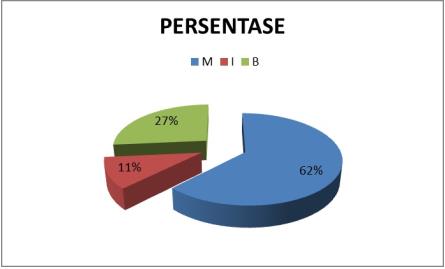 Gambar 3. Persentase  perilaku  harian Rusa  Timor  di  Tahura  Wan  Abdul Rachman pada tanggal 18 November 2016Tabel 3. Pengamatan Rusa Timor diTahura Wan Abdul Rachman pada tanggal 19 November 2016Tabel 3. Pengamatan Rusa Timor diTahura Wan Abdul Rachman pada tanggal 19 November 2016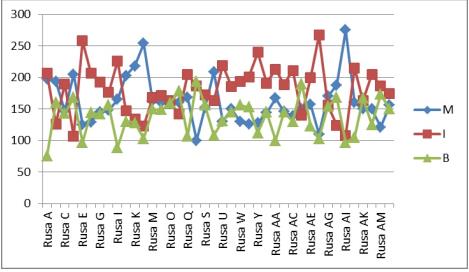 Gambar  4. Grafik perilaku  harian  Rusa  Timor  di  Tahura  Wan  Abdul  Rachman pada tanggal 19 November 2016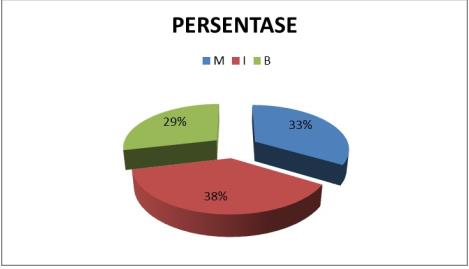 Gambar  5. Persentase  perilaku  harian Rusa  Timor  di  Tahura  Wan  Abdul Rachman pada tanggal 19 November 2016Tabel 4. Pengamatan Rusa Timor di Tahura Wan Abdul Rachman pada tanggal 20 November 2016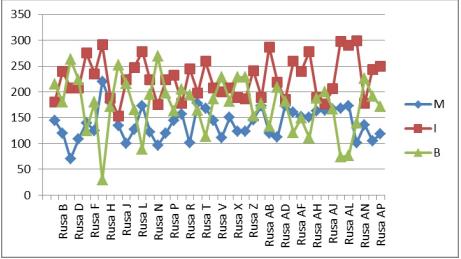 Gambar  6. Grafik perilaku  harian  Rusa  Timor  di  Tahura  Wan  Abdul  Rachman pada tanggal 20 November 2016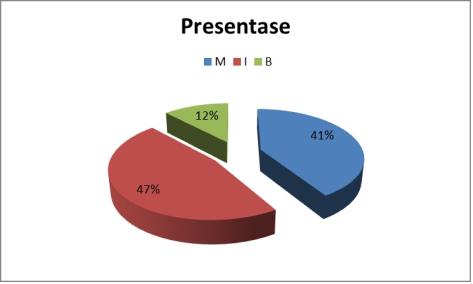 Gambar  7. Persentase  perilaku  harian Rusa  Timor  di  Tahura  Wan  Abdul Rachman pada tanggal 20 November 2016Tabel 5. Pengamatan Rusa Timor di Tahura Wan Abdul Rachman pada tanggal   21 November 2016Gambar  8. Grafik perilaku  harian  Rusa  Timor  di  Tahura  Wan  Abdul           Rachman  pada tanggal 21November 2016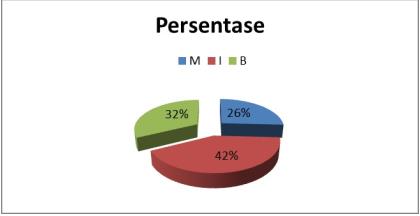 Gambar 9. Persentase  perilaku  harian Rusa  Timor  di  Tahura  Wan  Abdul       Rachman pada tanggal 21November 2016Adapun  total pengamatan  perilaku  harian  Rusa  Timor  di  Tahura  Wan  Abdul 
Rachman disajikan pada Tabel.6 dibawah ini.Tabel 6. Total  pengamatan  perilaku  harian  Rusa  Timor  di  Tahura  Wan  Abdul Rachman tahun 2016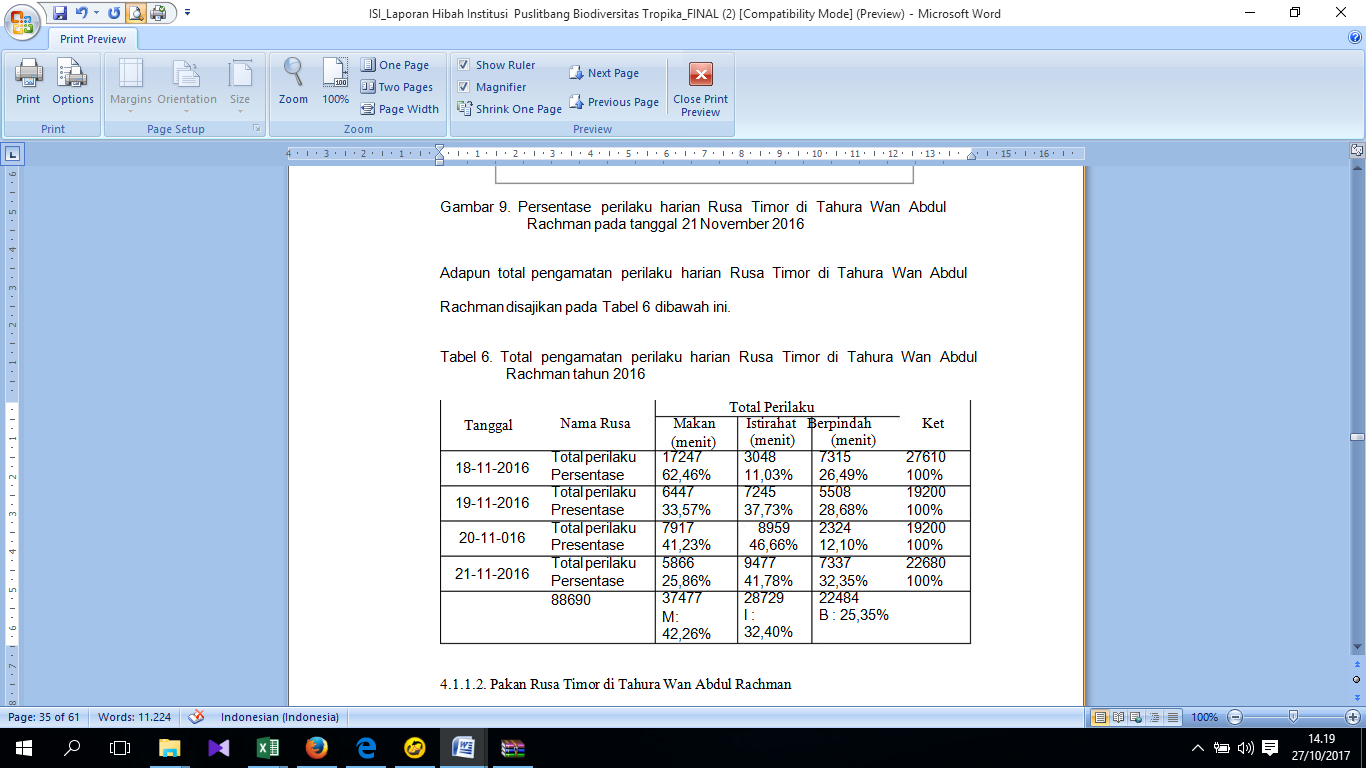 Pemberian pakan segar pada rusa timor didasarkan pada perhitungan 10% dari 
berat badan. Pemberian pakan harus disertai dengan pemberian garam sebagai 
perangsang nafsu makan dan untuk memenuhi kebutuhan mineral (Takandjanji, 2012).Tabel 7. Jenis pakan yang diberikan pengelola penangkaran Rusa Timor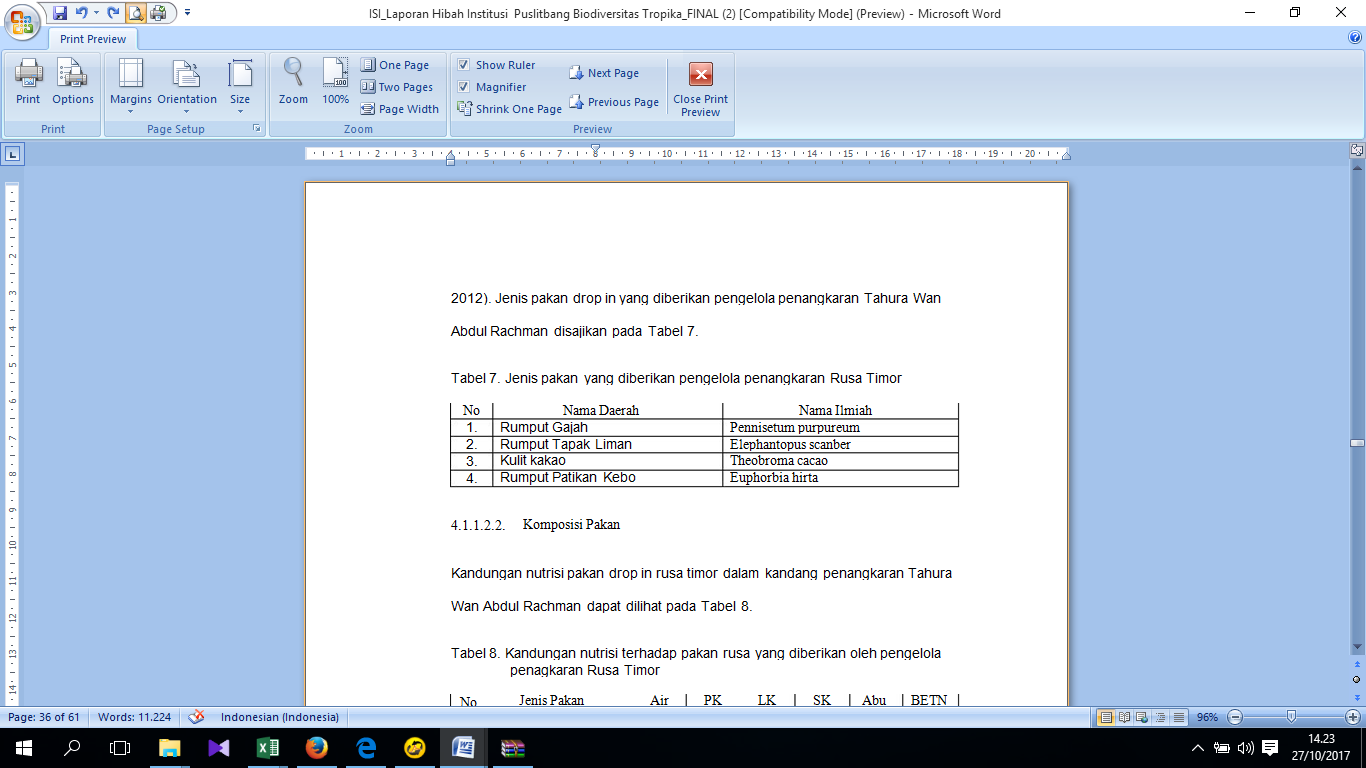 Kandungan nutrisi pakan drop in rusa timor dalam kandang penangkaran Tahura 
Wan Abdul Rachman dapat dilihat pada Tabel 8. 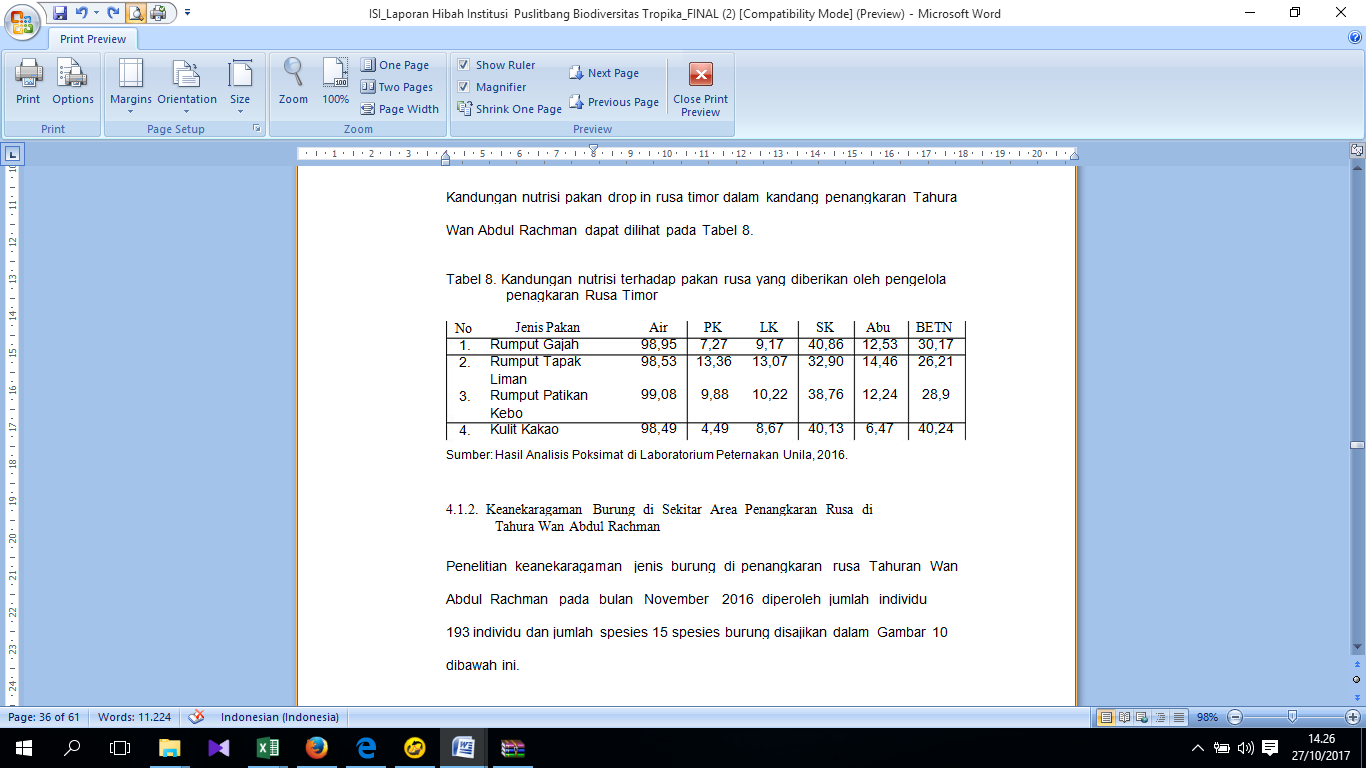 Tabel 8. Kandungan nutrisi terhadap pakan rusa yang diberikan oleh pengelola penagkaran Rusa Timor.DAFTAR PUSTAKADewi dan Wulandari. 2011. Studi Perilaku Harian Rusa Sambar (CervusUnicolor) Di Taman Wisata Alam Bumi Kedaton. J. Sains MIPA, Agustus 2011, Vol. 17, No. 2, Hal.: 75 – 82Semiadi, G., Muir, P.D., Barry, T. and Veltman, N. 1993. Grazing patterns ofsambar deer (Cervus unicolor) and red deer (Cervus elaphus) in captivity. New Zealand Journal of Agricultural Research, 36: 253-260.Wardateti, Mansur,M., dan Kundarmasno,. A. 2005. Pengamatan Tingkah LakuRusa Timor (Cervus timorensis) di PT Kuala Tembaga, Desa Aertembaga, Bitung-Sulawesi Utara. Animal Production, Mei 2005, Vol. 7, No. 2, Hal 121-126.BIODIVERSITAS BURUNG DI ARBORETUM HUTAN PENDIDIKAN KONSERVASI TERPADU TAHURA WAN ABDUL RAHMANBainah Sari Dewi, Awang Murdiono dan Esanur OctarinBurung merupakan satwa yang mempunyai nilai ekonomis tinggi.  Berabad-abad burung menjadi sumber inspirasi dan memberikan kesenangan kepada masyarakat Indonesia karena keindahan suara dan bulunya.  Burung merupakan indikator untuk kondisi lingkungan dan nilai keanekaragaman hayati lainnya.Burung merupakan plasma nutfah yang memiliki keunikan dan nilai yang tinggi baik nilai ekologi, ilmu pengetahuan, wisata dan budaya.  Burung termasuk dalam kelas Aves, Sub Phylum Vertebrata dan termasuk ke dalam Phylum Chordata. Ciri fisiknya adalah berkaki dua, memiliki bulu, tungkai atau lengan depan termodifikasi untuk terbang, tungkai belakang teradaptasi untuk berjalan, berenang dan hinggap, paruh tidak bergigi, jantung memiliki empat ruang, rangka ringan, memiliki kantong udara, berdarah panas, tidak memiliki kandung kemih dan bertelur (Welti, 1982; Darmawan, 2006).  Keberadaan jenis burung dapat dibedakan menurut strata, yaitu semak, strata antara semak, pohon dan strata tajuk.  Setiap jenis strata mempunya kemampuan untuk mendukung kehidupan jenis-jenis burung.  Penyebaran vertikal terbagi dalam kelompok burung penghuni atas tajuk  dan kelompok burung pemakan buah (Fachrul, 2007).3. Penyebaran BurungBurung dapat menempati tipe habitat yang beranekaragam, baik habitat hutan maupun tempat habitat lain seperti perkebunan, tanaman pertanian, pekarangan, goa, padang rumput, savana dan perairan. Penyebaran jenis burung dipengaruhi oleh kesesuaian lingkungan tempat hidup burung tersebut, meliputi adaptasi burung terhadap perubahan lingkungan, kompetisi dan seleksi alam.  Penyebaran suatu jenis burung disesuaikan dengan kemampuan pergerakannya atau kondisi lingkungan seperti pengaruh luas kawasan, ketinggian tempat dan letak geografis.  Burung merupakan kelompok satwa liar yang paling merata penyebarannya, ini disebabkan karena kemampuan terbang yang dimilikinya (Alikodra, 2010; Syafrudin 2011).Kehadiran suatu burung pada suatu habitat merupakan hasil pemilihan karena habitat tersebut sesuai untuk kehidupannya.  Pemilihan habitat ini akan menentukan burung pada lingkungan tertentu.  Beberapa spesies burung tinggal di daerah tertentu, tetapi banyak spesies yang bermigrasi secara teratur dari suatu daerah ke daerah lain sesuai dengan perubahan musim.  Jalur migrasi yang umum dilewati oleh burung yaitu bagian utara dan selatan bumi yang disebut Latitudinal.  Pada musim panas, burung bergerak atau tinggal di daerah sedang dan daerah sub Arktik dimana terdapat tempat untuk makan dan bersarang, serta kembali ke daerah tropik untuk beristirahat selama musim salju.  Beberapa spesies burung melakukan migrasi Altitudinal yaitu ke daerah pegunungan selama musim panas dan ini terdapat di Amerika utara bagian barat (Pratiwi, 2005; Rohadi, Harianto, dan Dewi. 2011).Habitat1. Definisi HabitatMenurut (Odum, 1971; Zulfan, 2009) habitat adalah tempat suatu makhluk hidup atau tempat dimana organisme ditemukan atau melakukan siklus hidup.  Habitat merupakan tempat makhluk hidup berada secara alami. Istilah habitat dapat juga dipakai untuk tempat tumbuh sekelompok organisme dari berbagai spesies yang membentuk suatu komunitas.Habitat BurungBurung dapat menempati berbagai tipe habitat yang beranekaragam, baik habitat hutan maupun habitat bukan hutan.  Sebagai komponen habitat burung, pohon juga dapat berfungsi sebagai naungan (tempat berlindung dari cuaca dan predator, bersarang, bermain, beristirahat, dan mengasuh anak).  Selain menyediakan bagian pohon (daun, bunga, dan buah) suatu pohon dapat berfungsi sebagai habitat (niche habitat) berbagai jenis organisme lain yang merupakan makanan yang tersedia bagi burung (Setiawan dkk, 2006).Kelengkapan komponen-komponen habitat mempengaruhi jumlah dan banyaknya jenis burung di suatu kawasan.  Faktor-faktor habitat yang menentukan keberadaan burung dapat berupa faktor biotik dan abiotik.  Faktor biotik berupa vegetasi yang berperan untuk menyediakan makanan, tempat untuk istirahat, kawin, bersarang, bertengger, dan  berlindung.  Faktor abiotik yang dapat berpengaruh antara lain suhu, kelembaban, dan kelerengan (Mulyani dkk, 1993).Penelitian ini dilakukan pada bulan Desember 2016 di penangkaran rusa Tahura Wan Abdur Rachman. Pengamatan dilakukan pada pagi hari (pukul 06.00 – 09.00 WIB) dan pada sore hari (pukul 15.00 – 18.00 WIB).Bahan yang digunakan adalah spesies burung yang ada di dalam kawasan Tahura Wan Abdur Rachman, dengan dua point count yaitu (1) area penangkaran rusa, (2) rumah pohon Tahura. Alat yang digunakan dalam penelitian ini adalah teropong binokuler, kamera digital, Global Positioning System (GPS), jam tangan, rol meter, alat tulis dan buku identifikasi spesies burung “Seri Buku Panduan Lapangan Burung-Burung di Sumatera, Jawa, Bali, dan Kalimantan”  (Mac Kinnon dkk, 1998).Penelitian menggunakan metode titik hitung (Point Count) atau IPA (IndexPoint Abundance) (Bibby, Jones dan Marsden, 2000). Data yang diambil berdasarkan perjumpaan langsung dengan satwa yaitu dengan menggunakan point count. Data yang dikumpulkan berdasarkan pada perjumpaan langsung dengan satwa burung yang berada pada lebar jalur, baik secara audio maupun visual.Kondisi umum areal pengamatan diamati dengan metode sensus pohon dengan handy GPS untuk mendapatkan gambaran secara umum pohon-pohon di tempat ditemukannya keberadaan burung.Penentuan nilai keanekaragaman jenis dilakukan dengan menggunakan rumus berikut (Odum, 1971; Fachrul, 2007 : H’= -∑ Pi ln(Pi), dimana Pi = (ni/N)Keterangan : 		H’ = Indeks keanekaragaman Shannon-Wiennerni  = Jumlah individu jenis ke-iN  = Jumlah individu seluruh jenisKriteria nilai indeks keanekaragaman Shannon – Wiener (H’) (Firdaus, Setiawan, dan Lestari, 2012; Rohadi, Dewi dan Darmawan, 2011) adalah sebagai berikut:H’< 1	:  keanekaragaman rendah, 1<H’≤3	:  keanekaragaman sedang,H’> 3	:  keanekaragaman tinggi.Indeks kesamarataan digunakan untuk mengetahui kesamarataan setiap spesies dalam setiap komunitas yang dijumpai. Indeks kesamarataan dikutip, diperoleh dengan mengunakan rumus sebagai berikut :J = H’/ H max atau J = -∑Pi ln (Pi)/ ln(S)Keterangan :J = Indeks ksamarataan	S = Jumlah jenis	Kriteria indeks kesamarataan (J) menurut Daget (1976) ; (Pamungkas dan Dewi, 2015; Pratiwi, Harianto dan Dewi, 2015) adalah sebagai berikut0 < J ≤ 0,5 	: Komunitas tertekan0,5 <J ≤ 0,75	: Komunitas labil0,75 <J ≤ 1	: Komunitas stabil.Penelitian keanekaragaman jenis burung di penangkaran rusa Tahuran Wan Abdul Rachman pada bulan Desember 2016 diperoleh jumlah individu 193 individu dan jumlah spesies 15 spesies burung disajikan dalam (Gambar 1).Gambar 1. Grafik jumlah individu dan spesies burung pada penelitian Keanekaragaman Jenis Burung di penangkaran rusa Tahura Wan Abdul Rachman bulan Desemebr 2016.Penelitian keanekaragaman jenis burung di penangkaran rusa Tahuran Wan Abdul Rachman di point count 1 pada bulan Desember 2016 diperoleh jumlah individu 96 individu dan spesies 12 spesies burung disajikan dalam (Gambar 2).Gambar 2. Grafik jumlah individu dan spesies burung pada penelitian Keanekaragaman Jenis Burung di penangkaran rusa Tahura Wan Abdul Rachman bulan Desemebr 2016 pada point count 1.Penelitian keanekaragaman jenis burung di penangkaran rusa Tahuran Wan Abdul Rachman di point count 2 pada bulan Desember 2016 diperoleh jumlah individu 97 individu dan spesies 15 spesies burung disajikan dalam (Gambar 3).Gambar 3. Grafik jumlah individu dan spesies burung pada penelitian Keanekaragaman Jenis Burung di penangkaran rusa Tahura Wan Abdul Rachman bulan Desemebr 2016 pada point count 2.Berdasarkan data hasil penelitian di penangkaran rusa Tahura Wan Abdul Rachman, ditemukan 15 spesies burung dengan total perjumpaan individu 193 yang berasal dari 13 famili.  Tingkat keanekaragaman (2,44) maka dari hasil tersebut tergolong dalam keanekaragaman yang sedang (1<H’<3) serta dalam kondisi stabil dengan tingkat kesamarataan (0.90) berarti (0,75<J≤1) keanekaragaman burung dapat dilihat pada (Tabel 1).Tabel 1. Keanekaragaman Burung yang ditemukan di penangkaran rusa Tahura Wan Abdul Rachman pada bulan Desember 2016.Keterangan * = Spesies burung dilindungi (PP No 7/1999)a = Spesies burung dilindungi berdasarkan Apendiks CITES ( 2012)b = Spesies burung dilindungi berdasarkan IUCN Red List  (2012)Indeks keanekaragaman dan indeks kesamarataan burung di masing-masing dua titik pengamatan di penangkaran rusa Tahura Wan Abdul Rachman (Tabel 2).Tabel 2. Indeks keanekaragaman dan indeks kesamarataan burung pada setiap lokasi pengamatan dengan dua titik hitung) pada penelitian Keanekaragaman Burung di penangkaran rusa Tahura Wan Abdul pada bulan Rachman Desember 2016.Jenis tumbuhan yang terdapat di penangkaran rusa Tahura Wan Abdul Rachman pada (Gambar  4).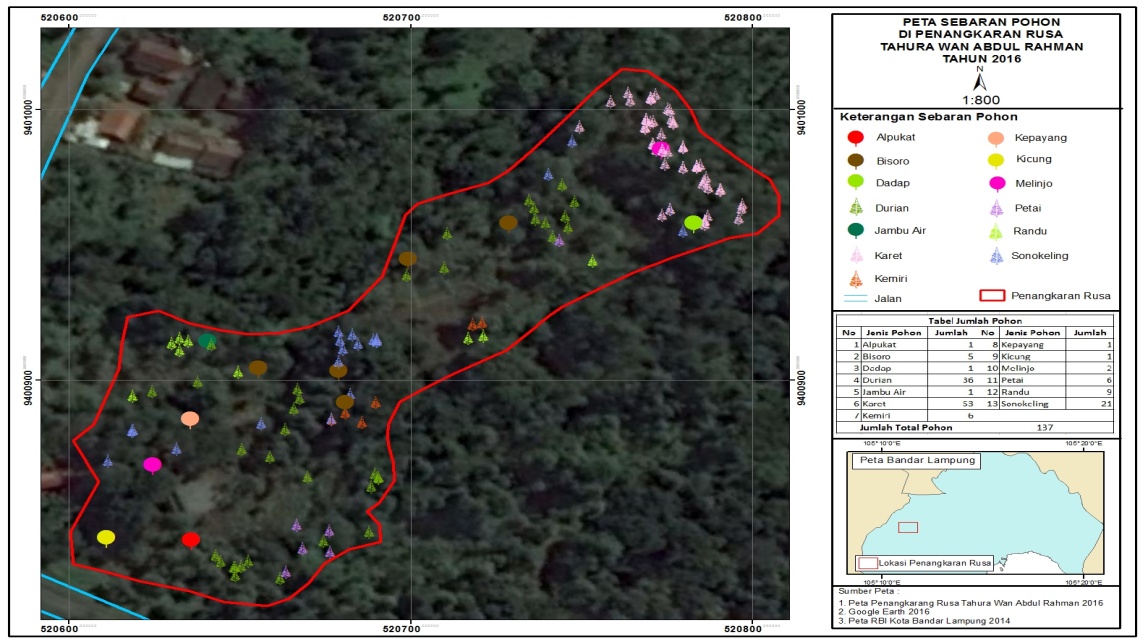 Gambar 4. Peta sebaran pohon di penangkaran rusa Tahura Wan Abdul RachmanKeanekaragaman jenis menunjukaan banyak ragamnya jenis dalam suatu daerah. Spesies burung secara keseluruhan yang teramati berjumlah 15 spesies dengan jumlah individu 193 individu dengan indeks keanekaragaman 2, 45. Pada titik hitung pertama terdapat 12 spesies burung, titik hitung kedua terdapat 15 spesies burung. Perbedaan jumlah spesies yang berbeda ini berpengaruh pada indeks keanekaragaman yang diperoleh. Indeks keanekaragaman (H’) yang diperoleh secara berurutan yaitu point count 1 memiliki indeks 2.25 dan point count 2 memiliki indeks 2.57.Berdasarkan data hasil penelitian yang diperoleh menunjukkan semakin banyak spesies burung yang ditemukan maka semakin tinggi indeks keanekaragamannya.Indeks keanekaragaman yang tinggi akan berpengaruh pada indeks kesamarataan individu bila dihubungkan dengan jumlah individu yang ada. Pengunaan indeks kesamarataan menunjukkan spesies yang dominan atas spesies lain. Pada Tabel 2. Indeks kesamarataan yang diperoleh secara berurutan yaitu point count 1 memiliki indeks 0,90 dan point count 2 memiliki indeks 0,95. Kedua nilai indeks tersebut menurut Daget (1976) menunjukkan bahwa spesies burung yang ada  tersebar merata. Sesuai dengan kriteria kesamarataan, nilai indeks antara 0,75-1 mengindikasikan bahwa komunitas dilokasi pengamatan adalah labil.Tingkat komunitas yang stabil ditandai dengan tidak adanya spesies burung yang mendominasi jumlah individu sama rata dengan individu lain di komunitas. Pada lokasi penelitian jumlah individu dan jumlah spesies sama berimbang. Cucak kutilang pada (Gambar 5).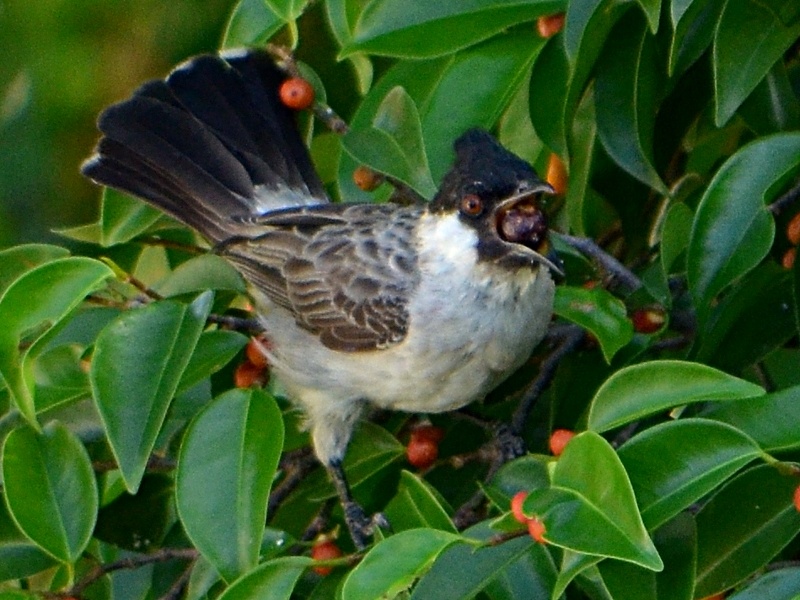 Gambar   5.  Burung cucak kutilang (Pycnonotus aurigaster) pada penelitian Keanekaragaman Jenis Burung penangkaran rusa Tahura Wan Abdul Rachman pada bulan Desember 2016.Burung cucak kutilang merupakan burung yang termasuk least concern dalam status IUCN.  Berukuran sedang (20 cm), bertopi hitam dengan tunggir keputih-putihan dan tungging jingga kuning.  Dagu dan kepala atas hitam.  Kerah, tunggir, dada, dan perut putih.  Sayap hitam ekor coklat.Iris merah, paruh dan kaki hitam.Suara merdu dan nada nyaring “cuk-cuk”, dan “cang-kur” yang diulang cepat.(MacKinnon dkk, 1998).  Burung yang ditemukan selanjutnya adalah burung pada (Gambar 6).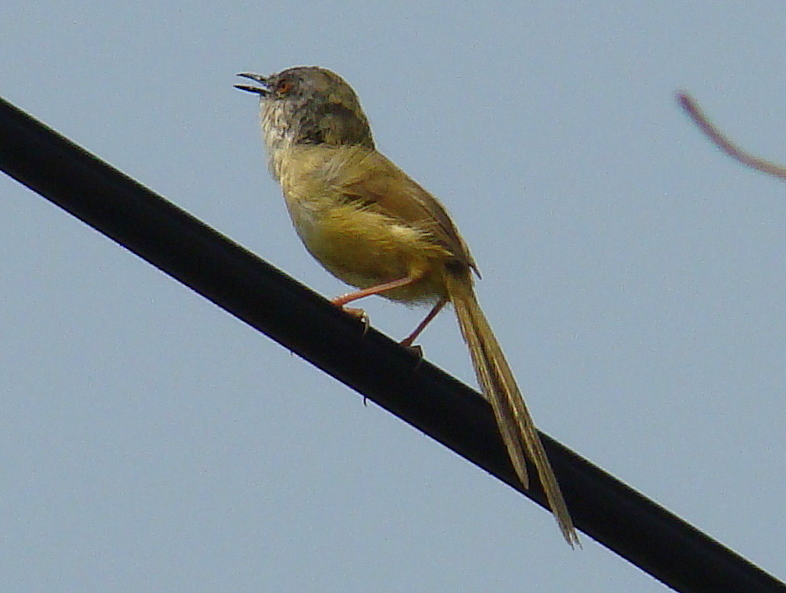 Gambar 6.  Perenjak rawa (Prinia flaviventris) pada penelitian Keanekaragaman Jenis Burung penangkaran rusa Tahura Wan Abdul Rachman pada bulan Desember 2016.Perenjak rawa (Prinia flaviventris) merupakan burung yang termasuk least concern dalam status IUCN.  Berukuran agak besar (31 cm), berwarna hijau-zaitun.  Ekor panjang, dada putih, perut kuning khas.  Kepala abu-abu, alis matakeputih-putihan samar (kadang-kadang).  Tubuh bagian atas hijau-zaitun, lingkar mata kuning-jingga.  Dagu, kerongkongan, dan dada atas putih.Iris coklat, paruh atas hitam sampi coklat, paruh bawah berwarna pucat, kaki jingga.  Suara lemah kasar:”scink-scink-scink”, dan lunak seperti suara kucing kecil.  Cepat meluap-luap, bergemerincing menurun: “tidli-idli-u”, dengan penekanan pada nada terakhir (MacKinnon dkk, 1998).  Burung yang ditemukan selanjutnya adalah burung pada (Gambar 7).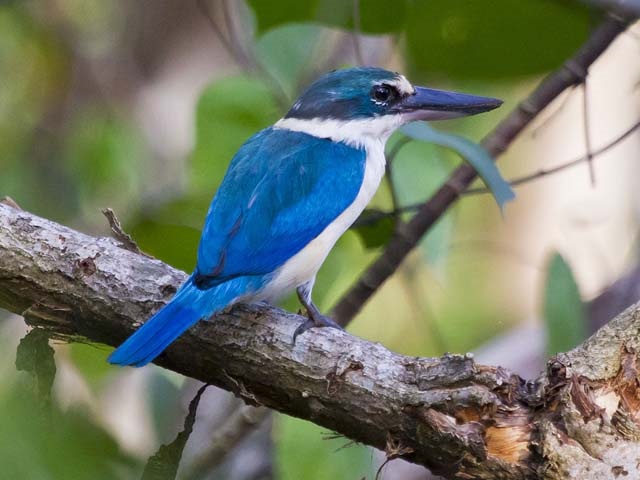 Gambar  7.  Cekakak sungai (Todirhamphus chloris) pada penelitian Keanekaragaman Jenis Burung penangkaran rusa Tahura Wan Abdul Rachman pada bulan Desember 2016.Cekakak sungai ditemukan pada saat penelitian sedang terbang rendah mengincar mangsanya.  Cekakak Sungai berukuran sedang (24 cm), berwarna biru dan putih.  Mahkota, sayap, punggung dan ekor biru kehijauan berkilau terang, ada setrip hitam melewati mata.  Terdapat kekang putih, kerah dan tubuh bagian bawah putih bersih (membedakannya dengan Cekakak suci yang putih).  Suara teriakan parau “ciuw ciuw ciuw ciuw ciuw” atau nada ganda “ges-ngek, ges-ngek, ges-ngek”. Pada masa biak, terdapat berbagai variasi suara (MacKinnon dkk, 1998). Burung yang ditemukan selanjutnya adalah burung pada (Gambar 8).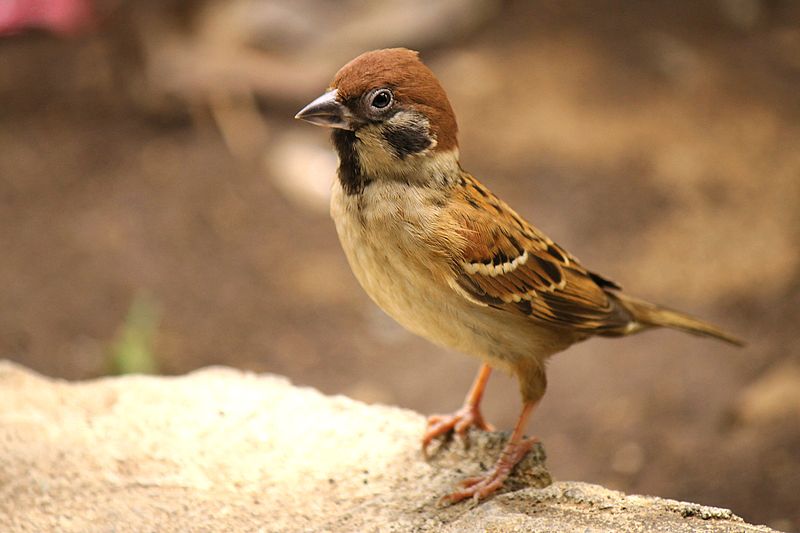 Gambar  8.  Burung gereja erasia (Passer montanus) pada penelitian penelitian Keanekaragaman Jenis Burung penangkaran rusa Tahura Wan Abdul Rachman pada bulan Desember 2016.Burung gereja erasia merupakan burung yang termasuk least concern dalam status IUCN.  Berukuran sedang (14 cm), berwarna coklat .mahkota berwarna coklat berangan, dagu, tenggorokkan, bercak pipi dan setrip mata hitam, tubuh bagian bawah kuning tua keabu-abuan, tubuh bagian atas berbintik-bintik coklat dengan tanda hitam dan putih.  Burung muda: lebih pucatt dengan tanda khas yang kurang jelas.  Iris coklat, paruh abu-abu, kaki coklat.Suara cicitan ramai dan nada-nada ocehan cepat.(MacKinnon dkk, 1998).  Burung yang ditemukan selanjutnya adalah burung pada (Gambar 9).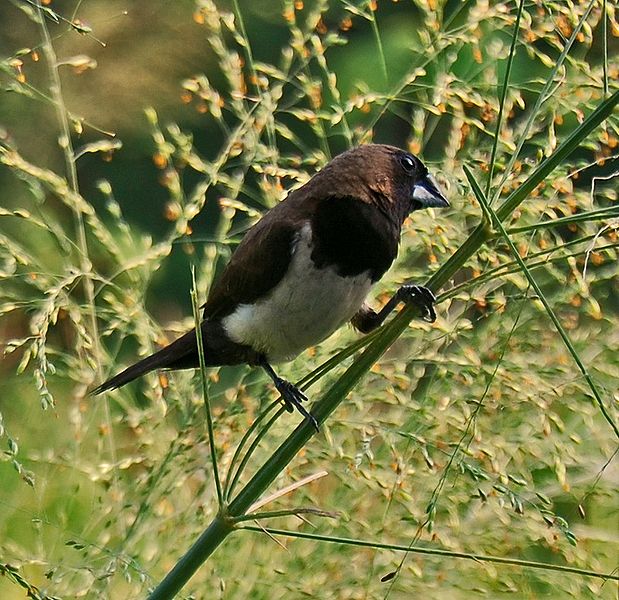 Gambar    9.  Bondol jawa (Lonchura leucogastroides) pada penelitian Keanekaragaman Jenis Burung penangkaran rusa Tahura Wan Abdul Rachman pada bulan Desember 2016.Bondol jawa (Lonchura leucogastroides)  merupakan burung yang termasuk least concern dalam status IUCN.  Bondol agak kecil (11 cm), berwarna merah, coklat, dan putih, bertubuh bulat.  Tubuh bagian atas coklat tanpa coretan, muka dan dada atas hitam; sisi perut dan sisi tubuh putih, ekor bawah coklat tua.  Perbedaannya dengan bondol perut-putih: tanpa coretan pucat pada punggung dan sapuan kekuningan pada ekor, pinggiran bersih antara dada hitam dan perut putih, sisi tubuh putih (bukan coklat).  Iris coklat, paruh atas gelap, paruh bawah biru, kaki keabu-abuan.Cicitan lembut “cii-i-I”, “prrit” yang khas, serta suara dalam kelompok “pi-i” yang melengking (MacKinnon dkk, 1998).  Burung yang ditemukan selanjutnya adalahburung pada (Gambar 10).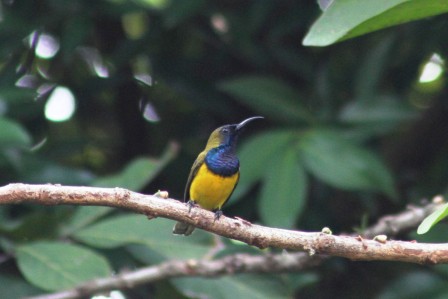 Gambar 10.  Burung Madu Sriganti (Nectarinia jugularis) pada penelitian Keanekaragaman Jenis Burung penangkaran rusa Tahura Wan Abdul Rachman pada bulan Desember 2016.Burung madu sriganti (Nectarinia jugularis) pada saat perjumpaan sedang menghisap nektar dan biasanya berkelompok.  Burung madu sriganti merupakan burung yang termasuk dilindungi oleh PP no 7 tahun 1999 dan IUCN.  Berukuran kecil (10 cm), berperut kuning terang.Jantan dagu dan dada hitam-ungu metalik, punggung hijau-zaitun.  Betina: tanpa warna hitam, tubuh bagian atas hijau-zaitun, tubuh bagian bawah kuning, alis biasanya kuning muda.  Iris coklat tua, paruh dan kaki hitam.  Suara kerikan musikal “ciiip, ciiip, chii wiit” dan suatu melodi pendek yang diakhiri dengan getaran nyaring (MacKinnon dkk, 1998).  Burung yang ditemukan selanjutnya adalah burung pada (Gambar 11).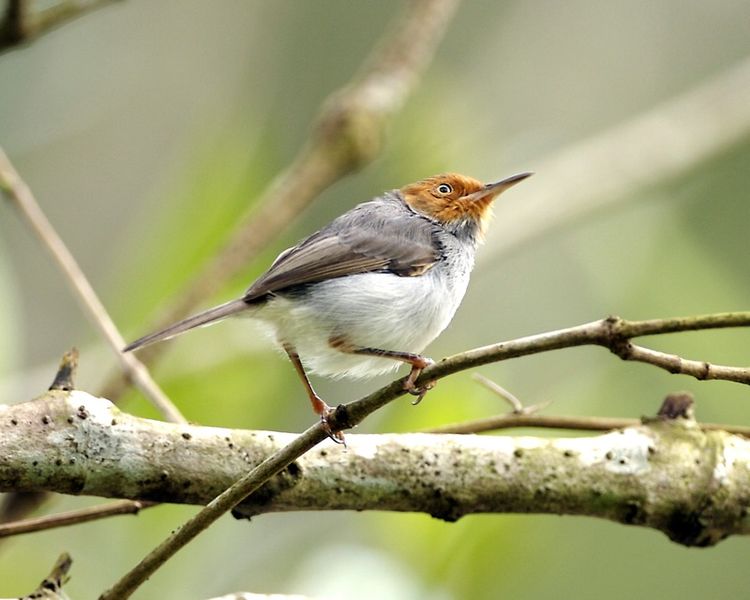 Gambar 11.  Burung cinenen kelabu (Orthotomus ruficeps) pada penelitian Keanekaragaman Jenis Burung penangkaran rusa Tahura Wan Abdul Rachman pada bulan Desember 2016.Cenenen kelabu merupakan burung yang termasuk least concern dalam status IUCN.  Berukuran kecil (11 cm), berwarna abu-abu, berkepala merah karat.  Jantan: mahkota, dagu, kerongkongan, dan pipi merah karat, bulu yang lain abu-abu, perut putih.  Betina: kepala semerah jantan, pipi dan kerongkongan atas putih.  Iris coklat kemerahan, paruh coklat, kaki merah jambu.  Suara getaran nada ganda: “trrrriii-yip” dan getaran “trrrrrri”, biasanya diberikan oleh pasangan yang berduet. Juga “cicicicici” sengau yang mengharukan (MacKinnon dkk, 1998).  Burung yang ditemukan selanjutnya adalah burung pada (Gambar 12).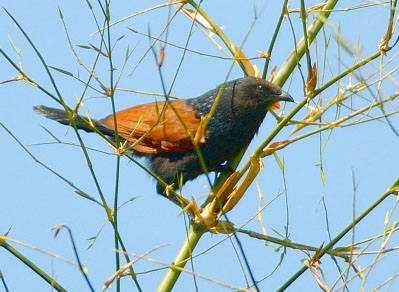 Gambar 12.  Bubut alang-alang (Centropus bengalensis) pada pada penelitian Keanekaragaman Jenis Burung penangkaran rusa Tahura Wan Abdul Rachman pada bulan Desember 2016.Bubut alang alang (Centropus bengalensis) merupakan burung yang termasuk least concern dalam status IUCN.  Berukuran agak besar (42 cm), berwarna coklat kemerahan dan hitam, ekor panjang.  Mirip Bubut besar, tetapi lebih kecil dan warna lebih suram, hampir kotor.  Mantel berwarna coklat berangan pucat, tersapu hitam.  Anak burung: bergaris-garis coklat (MacKinnon dkk, 1998).Keberadaan burung lambat laun akan semakin menurun apabila tidak dilakukan upaya konservasi.  Menurunnya keanekaragaman spesies burung dapat terjadi karena berkurangnya sumber pakan, dan tempat berlindung serta bersarang, dengan kata lain penurunan lebih disebabkan oleh perubahan kondisi habitat alaminya ke arah yang tidak menguntungkan bagi keberadaan berbagai spesies burung tertentu.Alikodra  (2010) menyatakan, upaya-upaya untuk dapat mecapai tujuan konservasi meliputi adanya, pembatasan terhadap perbururan liar, pengendalian persaingan dan pemangsaan, pembinaan wilayah (suaka) tempat berlindung, tidur, dan berkembang biak berupa taman-taman, hutan, maupun suaka margasatwa, cagar alam, taman nasional, dan taman hutan raya. Selanjutnya dilakukan pengawasan terhadap kualitas dan kuantitas  lingkungan hidup satwa liar seperti ketersediaan makanan, air, perlindungan, penyakit, dan faktor – faktor lainnya. Selain itu, dilakukan upaya peningkatan peran serta masyarakat dalam usaha konservasi satwa liar, pengembangan pendayagunaan satwa liar baik untuk rekreasi berburu, obyek wisata alam ataupun penangkaran, dan pengembangan penelitian.Kesimpulan pada penelitian kali ini yaitu spesies burung yang ada di penangkaran rusa Tahura Wan Abdul Rachman  terdapat 15 spesies dengan jumlah individu 193 individu dengan indeks keanekaragaman (H’) 2,49 dan indeks kesamarataan (J’) 0,90.DAFTAR PUSTAKAAyat, A. 2011. Burung-burung Agroforest di Sumatera. In: Mardiastuti A, eds. Bogor, Indonesia. World Agroforestry Centre - ICRAF, SEA Regional Office. 112 p.Alikodra, H. S. 2010. Pengelolaan Satwa Liar. Fakultas Kehutanan Institut Pertanian Bogor. Bogor.Bibby, C., Jones, M., & Marsden, S. 2000. Survey Burung. SMKG Mardi Yuana. Bogor.CITES. 2012. Daftar Apendiks CITES. Kutilang Indonesia. Diakses bulan Desember 2016.Daget. 1976. Les Modeles Mathematicques en Ecologie. Masson. Paris. PerancisDarmawan, A. 2006. Keanekaragaman Jenis Burung pada Beberapa Tipe Habitat di Hutan Lindung Gunung Lumut Kalimatan Timur. (Skripsi) Departemen Konservasi Sumberdaya Hutan dan Ekowisata Fakultas Kehutanan Institut Pertanian Bogor. Bogor. Tidak dipublikasikan.Departemen Kehutanan. 1999. Peraturan Pemerintah Republik Indonesia Nomor 7 Tahun 1999 tentang Pengawetan Jenis Tumbuhan dan Satwa. Departemen Kehutanan. JakartaFachrul, M. F. 2007. Metode Sampling Bioekologi. Bumi Aksara. Jakarta.Firdaus. A. B., A. Setiawan., dan E. R. Lestari., 2012. Keanekaragaman Spesies Burung di Repong Damar Pekon Pahmungan Kecamatan Pesisir Tengah KruiKabupaten Lampung Barat. Jurnal Sylva Lestari Vol. 2 No.2, hal 1-6. Universitas Lampung.Harianto, S. P. dan B. S. Dewi. 2012. Penangkaran Rusa Universitas Lampung. Buku. Lembaga Penelitian Universitas Lampung. Bandar Lampung. 152P.Hernowo, J.B. 1985. Studi Pengaruh Tanaman Pekarangan Terhadap Keanekaragaman Jenis Burung Daerah Pemukiman Penduduk Perkampungan di Wilayah Tingkat II Bogor.[Skripsi]. Jurusan Konservasi Sumberdaya Hutan Fakultas Kehutanan IPB. Bogor.IUCN. 2012. The IUCN Red List Categories and Criteria. Version 3.1. <www.iucnredlist.org>. bulan Desember  2016.MacKinnon, J., K. Phillipps, dan B. van Balen.  1998.  Burung-burung di Sumatera, Jawa, Bali dan Kalimantan (termasuk sabah, Serawak dan Brunei Darussalam). Puslitbang Biologi LIPI. Bogor.Mulyani, Y. A. dan A. M. Pakpahan. 1993 Studi Pendahuluan Tentang  Keanekaragaman Burung di Kota  Bandar Baru Kemayoran, Jakarta. Media Konservasi. Jurusan Konservasi Sumberdaya Hutan Fakultas Kehutanan IPB. Bogor.Odum, E.P. 1993. Dasar-dasar Ekologi. Gadjah Mada University Press.	Yogyakarta.Pamungkas. A., dan B. S. Dewi., 2015. Keanekaragaman Jenis Burung Di Kawasan Budidaya  Desa Fajar Baru Kecamatan Pagelaran Utara Kabupaten Pringsewu.(Skripsi). Jurusan Kehutanan Fakultas Pertanian Universitas Lampung. Bandar Lampung. Tidak Dipublikasikan.Pratiwi, A. 2005. Pengamatan Burung Di Resort Bama Seksi Konservasi Wilayah II Bekol dalam Upaya Reinventarisasi Potensi Jenis. Laporan Kegiatan Pengendali Ekosistem Hutan, Taman Nasional Baluran.Rohadi, D., Harianto, S. P., Dewi, B. S. 2011. Keanekaragaman Jenis Burung	 Di Rawa Universitas Lampung. (Skripsi). Jurusan Kehutanan. Universitas 	Lampung. Bandar Lampung. Tidak dipublikasikan.Setiawan, A., Alikodra, H. S., Gunawan, A., dan Damedi, D. 2006. Keanekaragaman Jenis Pohon dan Burung di Beberapa Areal Hutan Kota Bandar Lampung. Jurnal Manajemen Hutan Tropika.Sujatnika, P. Joseph, T.R. Soehartono, M.J. Crosby, dan A. Mardiastuti. 1995. Melestarikan Keanekaragaman Hayati Indonesia : Pendekatan Daerah Burung Endemik. PHPA/BirdLife International-Indonesia Programme. Jakarta.Syafrudin, D. 2011. Keanekaragaman Jenis Burung Pada Beberapa Tipe Habitat Di Tambling Wildlife Nature Conservation (TNWC). (Skripsi). Departemen Konservasi Sumberdaya Hutan dan Ekowisata Fakultas Kehutanan Institut Pertanian Bogor. Bogor. Tidak dipublikasikan.Utari, W.D. 2000. Keanekaragaman Burung Pada Beberapa Tipe Habitat Di Areal Hutan Tanaman Industri PT Riau Andalan Pulp dan Paper dan Perkebunan Kelapa Sawit PT Duta Palma Nusantara Group Provinsi Dati Riau. Welty, J.C. 1829. The Life of Bird. Saunders College Publishing. Philadelphia.Zulfan. 2009. Keanekaragaman Jenis Burung di Hutan Mangrove Krueng Bayeun, Kabupaten Aceh Timur Nangroe Aceh Darussalam.Institut Pertanian Bogor. Bogor. Tidak dipublikasikan.BIODIVERSITAS NEMATODA DI ARBORETUM UNILA HUTAN PENDIDIKAN KONSERVASI TERPADUTAMAN HUTAN RAYA WAN ABDUL RACHMANI Gede Swibawa dan Yoshua Gdemakarti Panjerrino	Nematoda tergolong invertebrata renik yang sangat melimpah dindalam tanah. Nematoda berbentuk seperti benang yang panjangnya 0,15-5 mm, lebar 2 -100 µm dan bobot 20-60 ng (Goodey, 1963).  Tubuh nematoda simetris bilateral (terdapat bagian tubuh yang simetris radial), tidak bersegemen, dan pseudocoelom yang dipenuhi cairan, memiliki jaringan serabut, dan sel besar (Ferris, 2003), tetapi tidak memiliki sistem respirasi dan peredaran darah (Hirsmann, 1971). Nematoda merupakan filum yang keragamannya tinggi.  Nematoda tergolong ke dalam Kingdom Animalia, Sub-kingdom Metazoa, Divisi Bilateralia, dan Filum Nematoda (Smart and Nguyen, 1988). Dalam pustaka lama seperi Thorne (1961) menyebutkan bahwa  filum Nematoda meliputi dua kelas yaitu Secernentea dan Adenophorea, namum  berdasarkan hasil analisis sekuensing rDNA pohon filogenis klasifikasi nematoda menjadi berubah (De Lay, 2006). Filum nematoda terdiri dari dua kelas yaitu Enoplea dan Chromadorea.  Kelas Enoplea meliputi Ordo Enoplida, Ordo Triplonchida, Ordo Trefusiida, Ordo Dorylaimida, Ordo Mononchida, Ordo Isolaimida, Ordo Dioctophymatida, Ordo Mushiceida, Ordo Marimermitida, Ordo Mermitida, dan Ordo Trichinelida. Kelas Chromadorea meliputi Ordo Desmocolecida, Ordo Chromadorida, Ordo Desmodorida, Ordo Monhysterida, Ordo Araeolamida, Ordo Plectida, dan Ordo Rhabditida.  Tubuh nematoda dibungkus oleh kulit yang terdiri atas tiga lapisan utama yaitu muali dari luar ke dalam berturutan kutikula, hipodermis dan jaringan otot (Baldwin and Perry, 2004).  Nematoda mengalami 4 kali pergantian kulit (molting) dalam satu siklus hidupnya, kutikula lama lepas diganti oleh kutikula baru yang dibentuk oleh hipodermis (Hisrman, 1971). Saluran pencernaan nematoda berupa tabung sederhana yang terdiri atas tiga bagian utama yaitu saluran depan (terdiri atas stoma dan esofagus), saluran tengah, dan saluran belakang (Baldwin and Perry, 2004).  Sistem resproduksi nematoda terdiri atas gonad dengan ovarium ganda atau tunggal bagi jenis betina dan testis ganda atau tunggal bagi nematoda jantan (Lee and Atkinson, 1997).Lama siklus hidup nematoda bervariasi yaitu mulai dari beberapa hari sampai satu bulan terutama untuk nematoda parasit tumbuhan.  Siklus hidup C. elegans begitu cepat yaitu 3,5 hari, nematoda ini mengalami empat kali ganti kulit yaitu berturut-turut pada 13, 21,5,  29,5, dan 41 jam setelah menetas untuk menjadi dewasa (Ehrenstein and Schierenberg, 1980). Sementara larva nematoda parasit tumbuhan menghabiskan waktu 3-4 minggu untuk menjadi dewasa (Dropkin, 1980).  Lama hidup nematoda juga bervariasi yaitu mulai dari beberapa hari sampai lebih dari satu tahun.  Pada suhu 15oC lama hidup D. dipsaci mencapai 45-75 hari di dalam umbi bawang bombai , namun larva stadium 2 A. tritici dapat bertahan hidup selama 30 tahun di dalam biji benih gandum yang disimpan baik (Jenkin and Taylor, 1967).  Larva di dalam telur terbentuk melalui tahapan embriogenesis (Felix, 2004).  Kebanyakan jenis nematoda free-living dari klas Adenophorea menetaskan larva stadium 1 (Freckman and Baldwin, 1990), sedangkan nematoda parasit tumbuhan mengalami ganti kulit larva pertama di dalam telur sehingga menetaskan larva stadium 2 infektif (Dropkin, 1980).   Larva yang menetas ini selanjutnya mengalami ganti kulit tiga atau empat kali untuk menjadi dewasa (Goodey, 1963).     Modus reproduksi nematoda bervariasi. Jantan dan betina nematoda terpisah, menghasilkan keturunan melalui kawin, beberapa jenis nematoda parasit tumbuhan  bersifat partenogenesis, terdapat jenis nematoda free-living seperti Caenorhabditis yang bersifat hermaprodit. Kemampuan reproduksi nematoda parasit tumbuhan tinggi yaitu mencapai 300-500 butir per betina (Jenkins and Taylor, 1967), sedangkan  nematoda free-living seperti C. elegans menghasilkan 200-300 telur tiap betina. Nematoda parasit tumbuhan bersifat merusak tenaman budidaya, sedangkan nematoda free-living bersifat meningkatkan kesehatan tanah. Kelimpahan nematoda free-living dapat sangat tinggi sehingga memegang peran penting dalam siklus hara di dalam tanah (Freckman and Baldwin, 1990). Dalam sistem raring-jaring maknan perombakan bahan organik nematoda free-living menempati berbagai tingkat tropi. Dalam sistem ini nematoda free-living disebut sebagai mikropredator kerena sebagai bakteri, jamur, mikroflora lain, dan mikrofauna konsumen pertama (Wardle, 2002), dengan demikian, nematoda berperan sebagai pengendali kelimpahan mikroba perombak (bakteri dan jamur) dan sekaligus mengatur laju perombakan bahan organik dalam tanah (Freckman and Baldwin, 1990). Dalam sistem ini, nematoda juga mempengaruhi mineralisasi C dan N baik secara langsung maupun tidak langsung (Wang and McSoriey, 2005).  Tanah merupakan rumah bagi nematoda, kondisi lingkungan biofisik tanah mempengaruhi komuitas biota ini. Faktor lingkungan tanah yang mempengaruhi komunitas nematoda adalah faktor fisik, kimia dan biologi tanah (Wallace, 1971) yang meliputi tekstur tanah, kadar air tanah, udara tanah, bahan organik tanah, keasaman tanah (Norton, 1978), serta sumber makanan (Yeates and Boag, 2004).Sebagai biota hidrobion, nematoda sangat bergantung kepada air, sehingga menjadi  faktor penting yang mempengaruhi komunitas nematoda.  Bagi nematoda, air bukan saja penting bagi proses fisiologis di dalam tubuhnya, melainkan juga penting sebagai media pergerakan aktif dan pasif di dalam tanah (Norton, 1978).  Menurut Wallace (1971) aktivitas optimum sebagian besar nematoda parasit tumbuhan di dalam tanah yaitu ketika air tanah mencapai kapasitas lapang. Swibawa dan Oktarino (2010) melaporkan bahwa pada percobaan kadar air terkontrol populasi nematoda parasit tumbuhan berkorelasi positif dengan kadar air tanah dan populasi nematoda ini paling tinggi ketika kadar air mencapai 70% kapasitas lapang. Sebagai biota yang hidup di dalam tanah, aktvitas nematoda dipengaruhi oleh faktor fisika, kimia dan biologi tanah. Selain kadar aiar tanah, faktor fisik yang banyak dilaporkan mempengaruhi aktivitas nematoda adalah tekstur, struktur dan suhu tanah tanah. Dropkin (1991) menyebutkan serangan nematoda parasit tumbuhan lebih banyak terjadi pada tanaman pada lahan yang tanahnya bertekstur kasar daripada tanah yang berstekstur halus. Tekstur tanah adalah proporsi relatif partikel lempung (Ø<0.002 mm), debu (Ø 0,002-0,05 mm), dan pasir (Ø 0,05-0,2 mm) dalam massa tanah (Poerwowidodo, 1991). Tekstur tanah memepngaruhi kapasitas tanah dalam mengikat air dan bobot isi serta jumlah ruang pori yang mempengaruhi aerasi dan drainase di dalam tanah. Sebagai biota aerobik, ruang pori dan aerasi akan memepngaruhi pemenuhan kebutuhan nematoda terhadap oksigen. Suhu dan kadar air tanah saling terkait dalam mempengaruhi nematoda (Lavelle and Spain, 2001). Menutut Norton (1978) serangan nematoda parasit tumbuhan lebih tinggi pada suhu 15-20oC daripada 25-30o C. Sifat kimia tanah yang mempengaruhi aktivitas nematoda diantaranya adalah pH tanah. Keasaman tanah mempengaruhi faktor lingkungan tanah lainnya sehingga pengaruh langsung pH tanah terhadap nematoda sulit dideteksi.  Faktor biotik yang memepangruhi nematoda meliputi seluruh biota dan bahan organik di dalam tanah. Bahan organik yang menjadi sumber nutrisi terkonsentrasi pada lapisan 0 - 20 cm dalam tanah. Nisbah C:N bahan organik dapat digunakan sebagai indikasi laju dekomposisinya, bahan organik yang nisbah C:N-nya rendah lebih cepat terdekomposisi (Stoot et al., 1999).   Nematoda memanfaatkan berbagai sumber makanan. Jenis sumber makanan nematoda dapat dikenali dari struktur dan fisiologi sistem pencernaannya (Lee and Atkinson, 1997).  Yeates et al (1993) mengelompokan nematoda berdasarkan makanannya yaitu yaitu: (1) pemakan tumbuhan, (2) pemakan jamur, (3) pemakan bakteri, (4) pemakan hewan atau predator (5) omnivora (6) pemakan substrat, (7) pemakan mikroba eukariotik bersel tunggal, dan (8) sebagai parasit hewan (stadium infektif).  Yang paling banyak di temukan adalah 5 kelompok makan pertaman.  Nematoda sangat peka terhadap perubahan lingkungan tanah (Freckman and Ettema, 1993). Nematoda mampu merespon berbagai tingkat pencemaran, keberadaan bahan pencemar dapat direnspon nematoda karena kutikula dinding tubuhnya bersifat permeabel.  Selain itu, nematoda memiliki protein yang dapat berfungsi sebagai penanda terhadap kondisi stres panas, ion logam, dan racun organik. Karena sifatnya yang demikian maka nematoda dapat digunakan sebagai indikator biologi terhadap adanya gangguan pada lingkungan tanah (Neher, 2001).  Lingkungan tanah dapat berubah karena sistem penggunaan lahan atau praktik budidaya tanaman. Perubahan lingkungan tanah dapat dikelompokkan menjadi dua yaitu perubahan fisika akibat praktik budidaya dan perubahan kimia karena unsur hara dan polutan di dalam tanah.  Perubahan ini dapat berpengaruh positif dan negatif terhadap komunitas nematoda tanah (Neher, 2001).  	  Swibawa (2001) melaporkan bahwa komunitas nematoda berbeda pada sistem penggunaan lahan yang berbeda.  Fenomena serupa juga dilaporkan oleh Yeates (1996) yaitu keragaman jenis (indeks Shannon-Weaver) nematoda pada semak lebih tinggi daripada pada padang rumput dan hutan, namun kelimpahan nematoda parasit tumbuhan pada padang rumput lebih tinggi daripada semak dan hutan.  Freckman and Ettema (1993) juga melaporkan bahwa kelimpahan nematoda lebih tinggi pada pertanian tanaman semusim baik dengan sistem konvensional maupun dengan sistem organik dibandingkan dengan pertanian tanaman tahunan.  Kelimpahan nematoda parasit tumbuhan di hutan pada umumnya lebih rendah dibandingkan dengan nematoda kelompok lainnya. Panesar et al., (2001) membandingkan kelimpahan masing-masing kelompok fungsi nematoda di hutan  sebagai berikut: parasit tumbuhan < fungivora < predator < omnivora <bakterivora. 	Neher (1999) menyebutkan bahwa komunitas nematoda parasit tumbuhan berkorelasi dengan jenis tanaman pada suatu penggunaan lahan. Sebagai contoh, Swibawa dan Aeny (1999) melaporkan bahwa temuan nematoda Radopholus, Rotylenchus, Helicotylenchus, Hoplolaimus, dan Meloidogyne tidak berbeda baik pada kebun pisang rakyat (budidaya tidak intensif) maupun pada pisang perkebunan (budidaya intensif).  Jenis tanaman juga menyebabkan perbedaan populasi suatu jenis nematoda, misalnya populasi Rotylenchus pada kacang tanah jauh lebih tinggi daripada tanaman kedelai dan jagung, demikian juga populasi Meloidogyne pada pertanaman kentang dan buncis lebih tinggi daripada pertanaman kubis (Swibawa et al, 1997).  Deseager and Rao (2004) melaporkan bahwa tanaman turi (Sesbania) yang ditanam selama bera meningkatkan populasi nematoda puru akar (Meloidogyne spp.).	 Alih fungsi hutan menjadi lahan pertanian berdampak kepada penurunan keragaman hayati di atas dan di dalam tanah. Keragaman vegetasi di lahan pertanian cenderung rendah karena hanya didominasi oleh jenis tanaman tertentu. Keragaman tumbuhan yang rendah akan mempengaruhi keragaman hayati di bawah tanah, karena keragaman tumbuhan di atas tanah memiliki hubungan timbal balik yang erat dengan keragaman biota di bawah tanah (van Noordwijk dan Swift, 1999).  Jenis tumbuhan di atas tanah menentukan kondisi biofisik dan kimiawi tanah, seperti kualitas dan kuantitas masukan serasah, eksudat akar, keseimbangan air dan mikroklimat yang menjadi faktor lingkungan penting bagi biota di dalam tanah.  		 Keberhasilan dalam produksi pertanian ditentukan oleh komunitas biota tanah yang bermanfaat dan hama tanaman. Oleh karena itu, pemahaman akan berubahnya proses-proses dalam tanah dan organisme tanah karena kegiatan budidaya tanaman sangat dibutuhkan. Pengelolaan tanah bukan hanya difokuskan kepada penanggulangan satu jenis organisme yang merugikan saja melainkan akan lebih bermanfaat apabila memeprhatikan pemahaman yang lebih terpadu mengenai hubungan organisme yang merugikan dengan dengan lingkungan dan ketersediaan makanannya (Desaeger et al., 2004). Untuk mempertahankan fungsi-fungsi layanan biota tanah yang menguntungkan maka diperlukan upaya konservasi yang melibatkan masyarakat di sekitarnya.Sebagian hutan di Kawasan Gunung Betung telah diubah fungsinya menjadi lahan dengan berbagai peruntukan. Alih fungsi lahan hutan semacam ini menyebabkan berubahnya kondisi biofisik tanah yang dapat mempengaruhi komunitas nematoda. Umumnya pada lahan hutan yang telah dikonversi, komunitas nematoda yang menguntungkan lebih terancam daripada nematoda parasit tumbuhan yang merugikan. Namun informasi mengenai hal ini belum pernah dilaporkan. Melalui tulisan ini beberapa masalah di jawab. Masalah tersebut yaitu: 1) bagaimana komunitas nematoda di Kawasan Gunung Betung? dan 2) bagaimana upaya mengekonservasi keragaman  komunitas nematoda di Gunung Betung?  SAMPLING DAN PROSES LABORATORIUMUntuk menjawab masalah tersebut dilakukan survei nematoda di Hutan Pendidikan Konservasi Terpadu Taman Hutan Raya Wan Abdul Rachman di kawasan gunung Betung.  Pengambilan sampel dilakukan pada bulan September 2017 dan segera dilakukan proses laboratorium di lakukan di Laboraorium Ilmu Hama Tumbuhan Fakultas Pertanian Universitas Lampung sampai  dengan bulan Novermber 2017.  	Hutan Pendidikan Konservasi Terpadu Taman Hutan Raya Wan Abdul Rachman berada pada posisi geografi  ... sd ... LS dan .... sd ... BT, dengan ketinggian tempat ...  Berdasarkan pemanfaatannnya kawasan hutan dibagi ke dalam tipe pemanfaatan yang terletak dari posisi bawah sampai ke areal puncak....  Pada setiap tipe pemanfaatan ditetapkan titik sampel pengamatan biodiversitas yang masing-masing seluas 200m2.  Titik sampel pengamatan biodivesritas dan posisi geografinya pada setiap tipe pemanfaatan hutan disajikan pada Tabel 1.Tabel 1.  Posisi geografi titik sampel pengamatan biodiversitas dan tipe pemanfaatan hutanPada setiap titik pengembilan sampel, diambil sampel tanah menggunakan bor tanah (auger) pada kedalaman 0-20 cm.   Sampel tanah diambil dari 12 sub-ititik yang terletak pada dua lingkaran yaitu 4 sub-titik titik pada lingkaran berjari-jari 3 m dan 8 sub-titik sampel p pada lingkaran berjarijari 6 m.  Pusat lingkaran ini diupayakan berada di tengah setia titik sampel pengamatan biodiversitas (Gambar 1). Sampel tanah yang diambil dari setiap sub-titik sampel kemudian dikomposit dan diambil sekitar 1 kg dengan kantong plastik. Selama proses pengambilan, sampel tanah diupayakan tidak terdedah sinar mata hari. Sampel tanah kemudian dibawa ke laboratorium untu segera diproses.      Gambar 1. Posisi sub-titik sampel pengambilan sampel tanah pada setiap titik sampelDaftar Pustaka:Baldwin, J.G. and R.N. Perry. 2004.  Nematode morphology, sensory structure and function. In: Z.X. Chen, S.Y. Chen and D.W. Dickson (eds.). Nematology advances and Perspectives Vol. I: Nematode Morphology, Physiology and Ecology. Tsinghua Univesity Press-CABI Publishing, Wallingford, UK. p. 175-257.    Deseager, J., M.R. Rao, and J. Bridge. 2004.  Nematodes and other soilborne pathogen in agroforatry. In  M. Van Noordwijk, G. Cadish, and C.K. Ong (eds.), Below-ground interaction in tropical agroecosystem: Concepts and model with multiple plant components. CABI Publishing, Wallingford UK. p. 41-57.De Ley, P. 2006.  A quick tour of nematode diversity and the backbone of nematode phylogeny (January 25, 2006), WormBook, ed. The C. elegans Research Community, WormBook, doi/10.1895/wormbook.1.41.1, http://www.wormbook.org.Dropkin,  V.H.  1980.  Introduction to plant nemtology. John Willey & Sons. New York, Chichester, Brisbane, and Toronto. 293 p. Ehrenstein, G.V. and E. Scheierenberg. 1980. Cell lineage and development of Caenorhabditis elegans and other nematodes. In B.M. Zuckermann (ed.), Nematodes as biological models Vol. I: Behavior and development models.  Academic Press, New York, London, Toronto, Sydny, and San Fransisco. p. 2-68.   Felix, M.A.  2004.  Developmnet biology of nematodes-What we learn from Chaenorhabditis elegans. In: Z.X. Chen, S.Y. Chen and D.W. Dickson (eds.). Nematology advances and Perspectives Vol. I: Nematode Morphology, Physiology and Ecology. Tsinghua Univesity Press-CABI Publishing, Wallingford, UK. p. 71-174.    Ferris, H. 2003. Introduction to Nematodes. Nemaplex. http://plpnem neb.ucdavis.edu/nemaplex. October, 6, 2003. Freckman, D.W. and C.H. Ettema,  1993.  Assessing nematode communities in agroecosystems of varying human intervention. Agriculture Ecosystem and Environment, 45: 239-261.Goodey, J.B.  1963.  Soil and Freshwater Nematodes.  Mathuen & Co Ltd., London., John Wiley & Sons, INC, New York. 544 p.Hirschmann, H. 1971.  Comparative morphology and anatomy. In In  B.M. Zuckerman, W.F. Mai, and R.A. Rohde (eds.), Plant parasitic nematodes Volume I: Morphology, anatomy, taxonomy, and ecology. Academic Press, New York and London. p. 11-61.Jenkins, W.R. and D.P. Taylor.  1967.  Plant nematology.  Reinhold Publishing Corporation.  New York, Amsterdamn and London. 269 p.Lavelle, P. and A.V. Spain. 2001. Soil Ecology. Kluwer Academic Publisher. Dordrecht, Boston, London. p. 201-227.Lee, D.L. and H.J. Atkinson. 1997. Physiology of Nematode. Columbia University Press, New York.  215 p.Neher, D.A.  1999.  Nematode communities in organically and conventionally manged agricultural soils.  Journal of Nematology 31(2): 142-154.Neher, D.A. 2001. Role of nematode in soil health and their use as indicators. Journal of Nematology 33 (4) : 161-168Norton, D.C. 1978. Ecology of Plant Parasitic Nematodes. John Willey and Sons, New York, Chichester, Brisbane, and Toronto. 267 p. Pannesar, T.S., V.G. Marshal, and H.J. Barclay. 2001. Abundace and diversity of soil nematode in chroconosequences of coastal Douglas-fir forest on Vancouver Island. British Columbia. Pedobiologia 45: 193-212. Poerwowidodo.  1991.  Genesa tanah, proses genesa dan morfologi. Rajawali Pers, Jakarta. 281 p.  Smart, G.C. and K.B. Nguyon. 1988. Illustrated key for the identification of common nemtodes in Florida. Unverersity of Florida, Florida. 90 p.Susilo, F.X. and A. Keryanto, 2005. Methods for Assessment of belo-ground biodiversity in Indonesia. Universitas Lampung.Swibawa, I G. 2001.  Keanekaragaman nematoda dalam tanah pada berbagai tipe tataguna lahan di ASB-Benchmark Area Way Kanan. Jurnal Hama dan Penyakit Tumbuhan Tropika 1 (2) : 54-49.Swibawa I G. dan T.N. Aeny.  1999.  Nematoda parasit tumbuhan pada perkebunan pisang di Lampung.  J. Pen. Pengb. Will. Lahan Kering 24: 21-27. Swibawa I.G., T.N. Aeny, D. Margareta, and M. Suri. 1997.   Nematoda parasit pada tanaman palawija dan sayuran di Lampung.  Prosiding Kongres Nasional XIV dan Seminar Ilmiah Perhimpunan Fitopatologi Indonesia, Palembang, 27-29 Oktober 1997.  p. 202-208.   Swibawa, I G. dan H. Oktarino. 2010. Pengaruh kadar air tanah terkontrol terhadap kelimpahan nematoda parasit tumbuhan. Prosiding Nasional Sain dan teknologi-III, Universitas Lampung, Bandar Lampung 18-19 Oktober 2010. p. 213-219.Thorne, G. 1961.  Principle of Nematology. McGraw-Hill Book Company, New York, Toronto, London. p. 88-94. van Noordwijk, M. and M.J. Swift. 1999.  Belowgroud biodiversity and sustainability of complex agroecosystem. In A. Gafur, F.X. Susilo, M. Utomo, and M. van Noordwijk, (eds): Proceedings of Workshop Management of Agrobiodiversity in Indonesia for Sustainable Land Use and Global Environmental Benefit.  ASB Report No. 9. Agency for Agricultural Research and Development Ministry of Agricultural Research and University of Lampung, Bogor, Aug.  1999. p. 8-27.  Verbist, B., A. E. Putra, dan S. Budiharsono. 2004.  Penyebab alih fungsi lahan dan Wallace, H.R., 1971. Abiotic Influence in The Soil Environment in  R.M., Zuckerman, W.F. Mai, and R.A. Rohde (eds),  Plant Parasitic Nematodes Volume I: Morphology, Anatomy, Taxonomy, and Ecology Academic Press, New York and London. p. 257-280.Wang, Koon-Hui and R. Mc.Sorly. 2005 Effect of soil ecosystem on Nematode pests, nutrient cycling, and plant health. APS-net, feature story. www/http yahoo.com. July, 10, 2003.Wardle, D.A. 2002. Ecosystem and Communities: Linking the Aboveground and Belowground Component. Princeton University Press, Princeton and Oxford.  391p..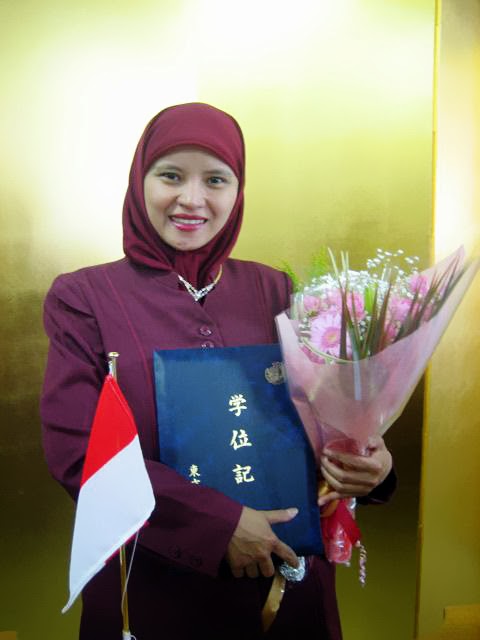 Bainah Sari Dewi, lahir 12 Oktober 1973 di Lampung. Dia menempuh pendidikan S1 di Fakultas Kehutanan UGM (1998), S2 di Ilmu Kehutanan UGM (2001), S3 di Tokyo University of Agriculture and Technology (2009). Mengawali karier tahun 1999 sebagai dosen di Fakultas Pertanian Unila. Konservasi Sumber Daya Hutan sudah menjadi keahliannya khususnya satwaliar.Rahmat Syafei, penulis dilahirkan di Majalengka pada tanggal 23 Januari 1976. Pada tahun 1994, Penulis diterima masuk Institut Pertanian Bogor (IPB) pada program sarjana di Jurusan Manajemen Hutan, Fakultas Kehutanan IPB, lulus pada tahun 1999. Pendidikan program magister ditempuh di Program Studi Ilmu Pengetahuan Kehutanan pada Program Pascasarjana IPB. Kesempatan untuk melanjutkan ke program doktor diperoleh tahun 2010 pada Mayor Ilmu Pengelolaan Hutan Sekolah Pascasarjana IPB dengan beasiswa BPPS/BPP-DN dari Kementerian Pendidikan Nasional dan menamatkannya pada tahun 2015. Penulis diterima sebagai Dosen Jurusan Kehutanan Fakultas Pertanian Universitas Lampung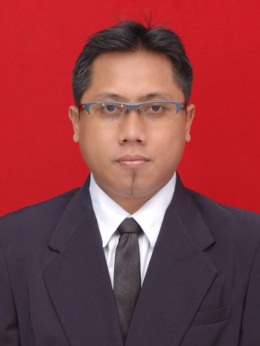 
Nama RusaTotal PerilakuTotal PerilakuTotal PerilakuCiri-CiriMakanIstirahatBerpindah(Menit)(Menit)(Menit)Total17,2473,0487,31527,610Persentase62,46%11,03%26,49%100%
Nama RusaTotal PerilakuTotal PerilakuTotal PerilakuCiri-CiriTotalMakanIstirahatBerpindahTotal(Menit)(Menit)(Menit)Presentase6.4477.2455.50819.200Presentase33.57%37.33%28.68%100%
Nama RusaTotal PerilakuTotal PerilakuTotal PerilakuCiri-CiriMakanIstirahatBerpindah(Menit)(Menit)(Menit)Total79.178,9592,32419.200Persentase41,23%46,66%12,10%100%
Nama RusaTotal PerilakuTotal PerilakuTotal PerilakuCiri-CiriMakanIstirahatBerpindah(Menit)(Menit)(Menit)Total5.8669,4777,33722,680Persentase25,86%41,78%32,35%100%NoFamiliNama SpesiesNama IlmiahJumlahNoFamiliNama SpesiesNama IlmiahJumlah1AlcedinidaeCekakak sungai*bTodirhamphus chloris232CisticolidaePerenjak rawabPrinia flaviventris103CuculidaeBubut alang-alangbCentropus bengalensis14EstrildidaeBondol jawabLonchura leucogastroides95HirundinidaeLayang-layang rumahbDelichon dasypus216DicruridaeSrigunting sumatraDicurus sumatranus37NectariniidaeMadu polos*Anthreptes simplex328 NectariniidaeMadu sriganti*bNectarinia jugularis199PasseridaeGereja erasiab Passer montanus1410PycnonotidaeCucak kutilangbPycnonotus aurigaster1911CisticolidaePerenjak jawaPrinia familiaris312SylviidaeCinenen kelabubOrthotomus ruficeps1213DecaeidaeCabai bunga apiDicaeum trogonostigma714DecaeidaeCabai merahDicaeum cruentatum1315ZosteropidaeKacamata biasaZosterops palpebrosus7Total IndividuTotal IndividuTotal IndividuTotal Individu193Indeks Keanekaragaman Jenis  (H')Indeks Keanekaragaman Jenis  (H')Indeks Keanekaragaman Jenis  (H')Indeks Keanekaragaman Jenis  (H')2,449Indeks Kesamarataan (J')Indeks Kesamarataan (J')Indeks Kesamarataan (J')Indeks Kesamarataan (J')0,904TitikJumlah  SpesiesIndeks KeanekaragamanIndeks KesamarataanPoint Count 1122,250,90Point Count 2152,570,95Titik SampelPosisi GeografiPosisi GeografiKetinggian (m dpl) Tipe Pemanfaatan HutanTitik SampelXYKetinggian (m dpl) Tipe Pemanfaatan Hutan152008294010762519418940080335191109400568451881694006085518465940039965183329400254751825994001938518225940016395181979400138105181909400167